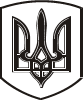 ОБУХІВСЬКА МІСЬКА РАДА СЬОМОГО СКЛИКАННЯКИЇВСЬКОЇ ОБЛАСТІПОСТІЙНА КОМІСІЯ З ПИТАНЬ РЕГУЛЮВАННЯ ЗЕМЕЛЬНИХ ВІДНОСИН, ЕКОЛОГІЇ ТА ОХОРОНИ НАВКОЛИШЬОГО ПРИРОДНОГО СЕРЕДОВИЩАПротокол № 58м.Обухів									21 вересня 2020 рокувул. Київська, 10									15-00 год.(приміщення міської ради)Всього членів комісії - 7 депутатівПрисутніх на засіданні - 6 депутатівПРИСУТНІ:Голова комісії - Анцупова Л.Я.;Секретар комісії: Малишев В.О.;Члени комісії: Лук’яненко О.І., Зус О.П., Іщенко О.М, Бабич А.І.ВІДСУТНІ:. Пацурина Г.П.ПРИСУТНІ: Стрілець А.В. – начальник відділу земельних ресурсів виконавчого комітету Обухівської міської ради, Іваницька О.О. – головний спеціаліст відділу земельних ресурсів виконавчого комітету Обухівської міської ради, Лакоснік О.В. – спеціаліст відділу земельних ресурсів виконавчого комітету Обухівської міської ради, (Жителі міста Обухів: Антипова Тетяна Сергіївна, Новоселецький Петро Петрович, Берестов Григорій Васильович, Замшинський Олександр Степанович, Макітренко Валентина Анатоліївна), (Представники ГО «Закон, Справедливість та Порядок»: Солодеєв Микола Миколайович, Кузьменко Микола Володимирович, Коваленко Андрій Пилипович), Мельник Н.М. – депутат Обухівської міської ради.ПОРЯДОК ДЕННИЙ:Про затвердження Деревинському Василю Васильовичу технічної документації із землеустрою щодо встановлення (відновлення) меж земельної ділянки в натурі (на місцевості) площею 0,1000 га для будівництва і обслуговування житлового будинку, господарських будівель і споруд (присадибна ділянка), за адресою: вул. Кузьми Краськова, 12, м. Обухів, Київської області.Про затвердження Кириченку Миколі Івановичу та Кириченко Людмилі Володимирівні технічної документації із землеустрою щодо встановлення (відновлення) меж земельної ділянки в натурі (на місцевості) площею 0,0935 га для будівництва і обслуговування житлового будинку, господарських будівель і споруд (присадибна ділянка), за адресою: вул. Піщана, 20, м. Обухів, Київської області.Про затвердження Гамоля Тетяні Миколаївні, Гамоля Віктору Івановичу, Гамоля Сергію Вікторовичу та Гамоля Миколі Вікторовичу технічної документації із землеустрою щодо встановлення (відновлення) меж земельної ділянки в натурі (на місцевості) площею 0,1000 га для будівництва і обслуговування житлового будинку, господарських будівель і споруд (присадибна ділянка), за адресою: вул. Зінченка, 9, м. Обухів, Київської області.Про затвердження Хуторному Миколі Михайловичу, Хуторній Олені Іванівні, Хуторному Олександру Миколайовичу та Хуторному Євгенію Миколайовичу технічної документації із землеустрою щодо встановлення (відновлення) меж земельної ділянки в натурі (на місцевості) площею 0,0990 га для будівництва і обслуговування житлового будинку, господарських будівель і споруд (присадибна ділянка), за адресою: вул. Зінченка, 7, м. Обухів, Київської області.Про затвердження Закрасняній Віті Федорівні технічної документації із землеустрою щодо встановлення (відновлення) меж земельної ділянки в натурі (на місцевості) площею 0,1000 га для будівництва і обслуговування житлового будинку, господарських будівель і споруд (присадибна ділянка), за адресою: ж.м. Дзюбівка, 106, м. Обухів, Київської області.Про затвердження Василенко Галині Михайлівні проекту землеустрою щодо відведення земельної ділянки у власність площею 0,1000 га для будівництва і обслуговування житлового будинку, господарських будівель і споруд (присадибна ділянка), за адресою: ж.м. Полянський-2, діл. № 83, м. Обухів, Київської області.Про затвердження Середюк Аллі Василівні проекту землеустрою щодо відведення земельної ділянки у власність площею 0,0397 га для ведення особистого селянського господарства, за адресою: вул. 8-го Листопада, м. Обухів, Київської області.Про затвердження Колодяжній Катерині Олександрівні проекту землеустрою щодо відведення земельної ділянки у власність площею 0,0146 га для ведення особистого селянського господарства, за адресою: ж.м. Лукавиця, м. Обухів, Київської області.Про затвердження Яременко Наталії Миколаївні проекту землеустрою щодо відведення земельної ділянки у власність площею 0,0787 га для ведення особистого селянського господарства, за адресою: район Польок, м. Обухів, Київської області.Про затвердження Дірконосу Петру Олександровичу проекту землеустрою щодо відведення земельної ділянки у власність площею 0,3526 га для ведення особистого селянського господарства, за адресою: вул. Трипільська, м. Обухів, Київської області.Про затвердження Ковальчуку Максиму Борисовичу проекту землеустрою щодо відведення земельної ділянки у власність площею 0,0030 га для будівництва індивідуальних гаражів, за адресою: вул. Миру, 8-Б, м. Обухів, Київської області.Про затвердження Жевазі Олександру Григоровичу проекту землеустрою щодо відведення земельної ділянки цільове призначення якої змінюється з «для ведення особистого селянського господарства» на «для будівництва і обслуговування багатоквартирного житлового будинку з об’єктами торгово-розважальної та ринкової інфраструктури» площею 0,1297 га кадастровий номер 3223110100:01:102:0042, за адресою: вул. Київська, 99, м. Обухів, Київської області.Про затвердження Жевазі Олександру Григоровичу проекту землеустрою щодо відведення земельної ділянки цільове призначення якої змінюється з «для будівництва і обслуговування житлового будинку, господарських будівель та споруд (присадибна ділянка)» на «для будівництва і обслуговування багатоквартирного житлового будинку з об’єктами торгово-розважальної та ринкової інфраструктури» площею 0,1000 га кадастровий номер 3223110100:01:102:0303, за адресою: вул. Київська, 99, м. Обухів, Київської області.Про затвердження ПрАТ «Київобленерго» проекту землеустрою щодо відведення земельних ділянок у користування на умовах оренди загальною площею 0,0281 га для розміщення, будівництва, експлуатації та обслуговування будівель і споруд об’єктів передачі електричної та теплової енергії, за адресою: м. Обухів, Київської області, згідно зі списком земельних ділянок, що додається.Про затвердження Гаражному кооперативу «Промбудівець» проекту землеустрою щодо відведення земельної ділянки у користування на умовах оренди площею 5,5591 га для колективного гаражного будівництва, за адресою: вул. Каштанова, 11-а, Обухів Київської області.Про затвердження технічної документації із землеустрою щодо інвентаризації земельної ділянки комунальної власності Обухівської міської ради, що перебуває у постійному користуванні Головного управління Пенсійного фонду України у Київській області (Обухівський відділ обслуговування громадян (сервісний центр) управління обслуговування громадян Головного управління ПФУ у Київській області) площею 0,1510 га кадастровий номер 3223110100:01:028:0047 цільове призначення - для будівництва та обслуговування будівель органів державної влади та місцевого самоврядування» (03.01) за адресою: вул. Київська, 5, м. Обухів, Київської області.Про затвердження технічної документації із землеустрою щодо встановлення (відновлення) меж земельної ділянки в натурі (на місцевості), орендарем якої є Главацька Марина Володимирівна площею 0,0140 га кадастровий номер 3223110100:01:098:0099 цільове призначення - для будівництва та обслуговування будівель торгівлі, вид використання - для комерційного використання (під будівництво торгово-офісних приміщень), за адресою: вул. Миру, м. Обухів, Київська область.Про затвердження Іванич Івану Івановичу проекту землеустрою щодо відведення земельної ділянки у користування на умовах оренди площею 0,0098 га цільове призначення - для будівництва та обслуговування будівель торгівлі, вид використання – для будівництва та обслуговування будівель торгівлі (під власну споруду магазин «Продукти»), за адресою: вул. Каштанова, 13-А, м. Обухів, Київської області.Про затвердження Корецькому Віктору Івановичу проекту землеустрою щодо відведення земельної ділянки у власність площею 0,1000 га для ведення особистого селянського господарства, за адресою: вул. Сонячна, с. Ленди, м. Обухів, Київської області.Про затвердження Петруніній Надії Михайлівні проекту землеустрою щодо відведення земельної ділянки у власність площею 0,1376 га для будівництва і обслуговування житлового будинку, господарських будівель і споруд (присадибна ділянка), за адресою: вул. Полунична, 132, с. Нещерів, м. Обухів, Київської області.Про затвердження Шевченку Антону Вікторовичу проекту землеустрою щодо відведення земельних ділянок у власність загальною площею 0,1500 га, з них площею 0,0633 га для будівництва і обслуговування житлового будинку, господарських будівель і споруд (присадибна ділянка) та площею 0,0867 га для ведення особистого селянського господарства, за адресою: вул. Полунична, 220, с. Нещерів, м. Обухів, Київської області.Про затвердження Петриченко Катерині Василівні проекту землеустрою щодо відведення земельної ділянки у власність площею 0,1397 га для будівництва і обслуговування житлового будинку, господарських будівель і споруд (присадибна ділянка), за адресою: вул. Полунична, 64, с. Нещерів, м. Обухів, Київської області.Про затвердження Количак Олені Юріївні проекту землеустрою щодо відведення земельної ділянки у власність площею 0,1469 га для будівництва і обслуговування житлового будинку, господарських будівель і споруд (присадибна ділянка), за адресою: вул. Полунична, 233, с. Нещерів, м. Обухів, Київської області.Про затвердження Бунь Катерині Андріївні проекту землеустрою щодо відведення земельної ділянки у власність площею 0,1424 га для будівництва і обслуговування житлового будинку, господарських будівель і споруд (присадибна ділянка), за адресою: вул. Полунична, 55, с. Нещерів, м. Обухів, Київської області.Про затвердження Терещенку Івану Михайловичу проекту землеустрою щодо відведення земельної ділянки у власність площею 0,0705 га для ведення особистого селянського господарства, за адресою: вул. Шкільна, с. Дерев’яна, м. Обухів, Київської області.Про надання Капітану Олегу Михайловичу дозволу на розробку проекту землеустрою щодо відведення земельної ділянки у власність площею 0,1000 га для будівництва і обслуговування житлового будинку, господарських будівель і споруд (присадибна ділянка), за адресою: ж.м. Дзюбівка, діл. № 249, м. Обухів, Київської області.Про надання Солодєєву Миколі Миколайовичу дозволу на розробку проекту землеустрою щодо відведення земельної ділянки у власність площею 0,1300 га для ведення особистого селянського господарства, за адресою: вул. Солов’їна, м. Обухів, Київської області.Про надання Кузьменку Миколі Володимировичу дозволу на розробку проекту землеустрою щодо відведення земельної ділянки у власність площею 0,0915 га для ведення особистого селянського господарства, за адресою: вул. Солов’їна, м. Обухів, Київської області.Про надання Чечушкову Василю Євгенійовичу дозволу на розробку проекту землеустрою щодо відведення земельної ділянки у власність площею 0,0600 га для ведення особистого селянського господарства, за адресою: вул. Зарічна, м. Обухів, Київської області.Про надання Левченко Олені Петрівні дозволу на розробку проекту землеустрою щодо відведення земельної ділянки у власність площею 0,1000 га для будівництва і обслуговування житлового будинку, господарських будівель і споруд (присадибна ділянка), за адресою: м. Обухів, Київської області.Про надання Магдич Тетяні Сергіївні дозволу на розробку проекту землеустрою щодо відведення земельної ділянки у власність площею 0,0768 га для ведення особистого селянського господарства, за адресою: район ж.м. Дзюбівка, м. Обухів, Київської області.Про надання Горшкову Дмитру Валерійовичу дозволу на розробку проекту землеустрою щодо відведення земельної ділянки у власність площею 0,1000 га для будівництва і обслуговування житлового будинку, господарських будівель і споруд (присадибна ділянка), за адресою: м. Обухів, Київської області.Про надання Горшкову Дмитру Валерійовичу дозволу на розробку проекту землеустрою щодо відведення земельної ділянки у власність площею 0,0100 га для будівництва індивідуальних гаражів, за адресою: м. Обухів, Київської області.Про надання Гетьман Ользі Григорівні дозволу на розробку проекту землеустрою щодо відведення земельної ділянки у власність площею 0,0265 га для ведення особистого селянського господарства, за адресою: вул. Лермонтова, м. Обухів, Київської області.Про надання Карамаш Єлизаветі Євгенівні дозволу на розробку проекту землеустрою щодо відведення земельної ділянки у власність площею 0,1000 га для ведення особистого селянського господарства, за адресою: ж.м. Дзюбівка, м. Обухів, Київської області.Про надання Новоселецькому Петру Петровичу дозволу на розробку проекту землеустрою щодо відведення земельної ділянки у власність площею 0,1200 га для ведення особистого селянського господарства, за адресою: вул. Гайдамацька, м. Обухів, Київської області.Про надання Новоселецькій Світлані Петрівні дозволу на розробку проекту землеустрою щодо відведення земельної ділянки у власність площею 0,1200 га для ведення особистого селянського господарства, за адресою: м. Обухів, Київської області.Про надання Берестову Григорію Васильовичу дозволу на розробку проекту землеустрою щодо відведення земельної ділянки у власність площею 0,1600 га для ведення особистого селянського господарства, за адресою: вул. Яровівська, м. Обухів, Київської області.Про надання виконавчому комітету Обухівської міської ради Київської області дозволу на розробку проекту землеустрою щодо відведення земельної ділянки у власність з подальшим продажем на земельних торгах (аукціоні) площею 0,0232 га для будівництва та обслуговування будівель торгівлі, за адресою: вул. Каштанова, м. Обухів, Київської області.Про скасування рішення Нещерівської сільської ради від 14.11.2012 № 181-24-VI «Про надання дозволу гр. Таценку Миколі Івановичу на розробку проекту землеустрою щодо відведення земельної ділянки у власність» площею 0,0750 га для ведення особистого селянського господарства, за адресою: урочище «Берег», с. Нещерів, Обухівського району, Київської області.Про надання Кабанець Любов Олександрівні дозволу на розробку проекту землеустрою щодо відведення земельної ділянки у власність площею 0,0717 га для ведення особистого селянського господарства, за адресою: с. Нещерів, м. Обухів, Київської області.Про скасування рішення Нещерівської сільської ради від 11.05.2018 № 256-20-VII «Про надання дозволу на виготовлення проекту землеустрою щодо відведення земельної ділянки у власність Гаврилик Валентині Василівні» площею 0,05 га для ведення особистого селянського господарства, за адресою: вул. Горького, с. Нещерів, Обухівського району, Київської області.Про надання Іванченко Анастасії Віталіївні дозволу на розробку проекту землеустрою щодо відведення земельної ділянки у власність площею 0,0114 га для ведення особистого селянського господарства, за адресою: вул. Горького, с. Нещерів, м. Обухів, Київської області.Про надання Тіторчук Тетяні Сергіївні дозволу на розробку проекту землеустрою щодо відведення земельної ділянки у власність площею 0,1668 га для ведення особистого селянського господарства, за адресою: вул. Садова, с. Нещерів, м. Обухів, Київської області.Про надання Литвиненку Сергію Володимировичу дозволу на розробку проекту землеустрою щодо відведення земельної ділянки у власність площею 0,0810 га для будівництва і обслуговування житлового будинку, господарських будівель і споруд (присадибна ділянка), за адресою: вул. Гагаріна, с. Нещерів, м. Обухів, Київської області.Про надання виконавчому комітету Обухівської міської ради Київської області дозволу на розробку проекту землеустрою щодо відведення земельної ділянки у власність з подальшим продажем на земельних торгах (аукціоні) площею 0,0100 га для будівництва та обслуговування будівель торгівлі, за адресою: вул. Юності, с. Красне, м. Обухів, Київської областіПро надання Яковенку Богдану Олександровичу дозволу на розробку проекту землеустрою щодо відведення земельної ділянки у користування на умовах оренди, орієнтовною площею 0,0104 га для сінокосіння і випасання худоби (01.08), за адресою: вул. Чумацький шлях, м. Обухів, Київської області.Про надання Аркуші Олегу Миколайовичу дозволу на виготовлення технічної документації із землеустрою щодо інвентаризації земельної ділянки площею 0,0421 га кадастровий номер 3223110100:01:098:0219 для будівництва та обслуговування будівель торгівлі (під власну нежитлову будівлю), за адресою: вул. Миру, 2-А, м. Обухів, Київської області.Про внесення змін до рішення 60 сесії Обухівської міської ради 7 скликання № 1414/26-60-VIІ від 30.01.2020 «Про затвердження ПрАТ «Київобленерго» проекту землеустрою щодо відведення двох земельних ділянок у користування на умовах оренди загальною площею 0,0026 га для розміщення, будівництва, експлуатації та обслуговування будівель і споруд об’єктів передачі електричної та теплової енергії, під 1 опору ПЛЗ-10 кВ та ТП-10/0,4 кВ, за адресою: ж.м Дзюбівка, м. Обухів, Київської області».Про внесення змін до рішення 51 сесії Обухівської міської ради 7 скликання № 1223/19-51-VIІ від 25.07.2019 «Про надання ГО ТІЗ «Стожари» дозволу на розробку технічної документації із землеустрою щодо об’єднання 2-х земельних ділянок в одну, для будівництва і обслуговування житлового будинку, господарських будівель і споруд (присадибна ділянка), що відведені у користування на умовах оренди загальною площею 0,1000 га, за адресою: ж.м. Стожари, м. Обухів, Київської області».Про затвердження звіту з експертної грошової оцінки земельної ділянки площею 0,0022 га кадастровий номер 3223110100:01:099:0175 цільове призначення – для будівництва та обслуговування будівель торгівлі, що розташована за адресою: в районі вул. Каштанова, 16, м. Обухів, Київська область.Про надання виконавчому комітету Обухівської міської ради Київської області дозволу на розробку технічної документації із землеустрою щодо інвентаризації земель площею 4,9998 га для збереження та використання заказників (ландшафтний заказник місцевого значення «Гора Педина»), за адресою: м. Обухів, Київської області.Про поновлення з ПП «Арсенал» строку дії договору оренди земельної ділянки площею 0,0096 га кадастровий номер 3223110100:01:101:0014 цільове призначення - для будівництва та обслуговування будівель торгівлі, за адресою: вул. Каштанова, 22-Б, м. Обухів, Київської області.Про поновлення з ПП «КОДОС» строку дії договору оренди земельної ділянки площею 0,0120 га кадастровий номер 3223110100:01:098:0096 цільове призначення - для будівництва та обслуговування будівель торгівлі для комерційного використання (під будівництво торгового-офісного приміщення та територію для їх благоустрою), за адресою: вул. Миру, м. Обухів, Київської області.Про поновлення з ТОВ «МАРАЛ» строку дії договору оренди земельної ділянки площею 0,4000 га кадастровий номер 3223110100:01:100:0020 цільове призначення - для розміщення та експлуатації будівель і споруд додаткових транспортних послуг та допоміжних операцій (під будівництво автостоянки для маршрутних автобусів та боксів по технічному обслуговуванню), за адресою: вул. Каштанова, 23-А, м. Обухів, Київської області.Про укладання з Мостипанюк Валентиною Дмитрівною договору про встановлення земельного сервітуту площею 0,0020 га цільове призначення - для будівництва і обслуговування паркінгів та автостоянок на землях житлової та громадської забудови (під розміщення малої архітектурної форми - гаражу), за адресою: вул. Миру, біля будинку 2, м. Обухів, Київської області.Про внесення змін в додаток до рішення 61 сесії Обухівської міської ради 7 скликання № 1459/124-61-VІІ від 27.02.2020 «Про погодження надання земельних ділянок у власність для індивідуального садівництва загальною площею 2,87 га, які розташовані в адміністративних межах Дерев’янської сільської ради, Обухівського району, Київської області, згідно зі списком.Про погодження передачі у власність Макітренко Валентині Анатоліївні земельної ділянки площею 0,12 га для індивідуального садівництва (код згідно КВЦПЗ - 01.05) в адміністративних межах Дерев’янської сільської ради, Обухівського району, Київської області.Про погодження передачі у власність Мимренко Людмилі Миколаївні земельної ділянки площею 0,1000 га кадастровий номер 3223110100:06:009:0575 для індивідуального садівництва (код згідно КВЦПЗ - 01.05) в адміністративних межах Обухівської міської ради, Київської області.Про погодження передачі у власність Михайлюк Любові Володимирівні земельної ділянки площею 0,0780 га для ведення особистого селянського господарства (код згідно КВЦПЗ - 01.03) в адміністративних межах Обухівської міської ради, Київської області.Про погодження передачі у власність Власенко Людмилі Єгорівні земельної ділянки площею 0,1755 га для ведення особистого селянського господарства (код згідно КВЦПЗ - 01.03) в адміністративних межах Обухівської міської ради, Київської області.Про погодження передачі у власність чотирьом громадянам земельних ділянок, згідно з розробленими ФОП Головатюк М.С., на підставі розпоряджень Обухівської РДА, проектами землеустрою, щодо відведення земельних ділянок у власність для індивідуального садівництва (код згідно КВЦПЗ - 01.05) в адміністративних межах Обухівської міської ради, Київської області.Про затвердження ТОВ «СПОРТИВНО-РЕКРЕАЦІЙНИЙ КОМПЛЕКС» проекту землеустрою щодо відведення земельної ділянки цільове призначення якої змінюється з «для ведення особистого селянського господарства» на «для будівництва та обслуговування об'єктів туристичної інфраструктури та закладів громадського харчування» (під розміщення спортивно-оздоровчого комплексу та кафе) площею 1,6571 га кадастровий номер 3223186200:02:006:0103, за адресою: с. Нещерів, м. Обухів, Київської області.Про затвердження ТОВ «СПОРТИВНО-РЕКРЕАЦІЙНИЙ КОМПЛЕКС» проекту землеустрою щодо відведення земельної ділянки цільове призначення якої змінюється з «для ведення особистого селянського господарства» на «для будівництва і обслуговування житлового будинку, господарських будівель і споруд (присадибна ділянка)» площею 2,7207 га кадастровий номер 3223186200:02:006:0041, за адресою: с. Нещерів, м. Обухів, Київської області.Про затвердження  генерального плану села Таценки  Обухівської міської ради Київської області.Про стоврення нової вулиці в селі Нещерів на землях індивідуального садівництва.Перше питання порядку денного:Про затвердження Деревинському Василю Васильовичу технічної документації із землеустрою щодо встановлення (відновлення) меж земельної ділянки в натурі (на місцевості) площею 0,1000 га для будівництва і обслуговування житлового будинку, господарських будівель і споруд (присадибна ділянка), за адресою: вул. Кузьми Краськова, 12, м. Обухів, Київської областіВиступав: Стрілець А.В. – начальник відділу земельних ресурсів виконавчого комітету Обухівської міської ради.Внесені пропозиції: Розглянувши заяву Деревинського Василя Васильовича та матеріали, надані ФОП П’янюк Н.П., про затвердження технічної документації із землеустрою щодо встановлення (відновлення) меж земельної ділянки в натурі (на місцевості) площею 0,1000 га кадастровий номер 3223110100:01:041:0085 для будівництва і обслуговування житлового будинку, господарських будівель і споруд (присадибна ділянка), відповідно до свідоцтва про право власності на частку в спільному майні подружжя № 139 від 28.01.2006 на ½ частку та свідоцтва про право на спадщину за законом № 141 від 28.01.2006 на ½ частку разом з витягом про реєстрацію права власності на нерухоме майно з номером витягу: 10429393 від 18.04.2006, за адресою: вул. Кузьми Краськова, 12, м. Обухів, Київської області у відповідності зі статтею 26 Закону України «Про місцеве самоврядування в Україні», статей 12, 91, 116, 118, 121, 122, 186-1 Земельного Кодексу України; статті 55 Закону України «Про землеустрій», підтримати дане рішення та рекомендувати до затвердження на сесії міської ради.ВИРІШИЛИ: підтримати дане рішення «Про затвердження Деревинському Василю Васильовичу технічної документації із землеустрою щодо встановлення (відновлення) меж земельної ділянки в натурі (на місцевості) площею 0,1000 га для будівництва і обслуговування житлового будинку, господарських будівель і споруд (присадибна ділянка), за адресою: вул. Кузьми Краськова, 12, м. Обухів, Київської області» та рекомендувати до затвердження на сесії міської ради в повному обсязі.Голосували: одноголосно.Друге питання порядку денного:Про затвердження Кириченку Миколі Івановичу та Кириченко Людмилі Володимирівні технічної документації із землеустрою щодо встановлення (відновлення) меж земельної ділянки в натурі (на місцевості) площею 0,0935 га для будівництва і обслуговування житлового будинку, господарських будівель і споруд (присадибна ділянка), за адресою: вул. Піщана, 20, м. Обухів, Київської областіВиступав: Стрілець А.В. – начальник відділу земельних ресурсів виконавчого комітету Обухівської міської ради.Внесені пропозиції: Розглянувши заяву Кириченка Миколи Івановича та Кириченко Людмили Володимирівни та матеріали, надані ТОВ «ЗЕМЕЛЬНИЙ ПРОЕКТ», про затвердження технічної документації із землеустрою щодо встановлення (відновлення) меж земельної ділянки в натурі (на місцевості) площею 0,0935 га кадастровий номер 3223110100:01:027:0192 для будівництва і обслуговування житлового будинку, господарських будівель і споруд (присадибна ділянка), відповідно до договору дарування житлового будинку № 7003 від 26.12.2002, за адресою: вул. Піщана, 20, м. Обухів, Київської області у відповідності зі статтею 26 Закону України «Про місцеве самоврядування в Україні», статей 12, 91, 116, 118, 121, 122, 186-1 Земельного Кодексу України; статті 55 Закону України «Про землеустрій», підтримати дане рішення та рекомендувати до затвердження на сесії міської ради.ВИРІШИЛИ: підтримати дане рішення «Про затвердження Кириченку Миколі Івановичу та Кириченко Людмилі Володимирівні технічної документації із землеустрою щодо встановлення (відновлення) меж земельної ділянки в натурі (на місцевості) площею 0,0935 га для будівництва і обслуговування житлового будинку, господарських будівель і споруд (присадибна ділянка), за адресою: вул. Піщана, 20, м. Обухів, Київської області» та рекомендувати до затвердження на сесії міської ради в повному обсязі.Голосували: одноголосно.Третє питання порядку денного:Про затвердження Гамоля Тетяні Миколаївні, Гамоля Віктору Івановичу, Гамоля Сергію Вікторовичу та Гамоля Миколі Вікторовичу технічної документації із землеустрою щодо встановлення (відновлення) меж земельної ділянки в натурі (на місцевості) площею 0,1000 га для будівництва і обслуговування житлового будинку, господарських будівель і споруд (присадибна ділянка), за адресою: вул. Зінченка, 9, м. Обухів, Київської областіВиступав: Стрілець А.В. – начальник відділу земельних ресурсів виконавчого комітету Обухівської міської ради.Внесені пропозиції: Розглянувши заяву Гамоля Тетяни Миколаївни, Гамоля Віктора Івановича, Гамоля Сергія Вікторовича та Гамоля Миколи Вікторовича та матеріали, надані ФОП Бондаренко В.О., про затвердження технічної документації із землеустрою щодо встановлення (відновлення) меж земельної ділянки в натурі (на місцевості) площею 0,1000 га кадастровий номер 3223110100:01:074:0101 для будівництва і обслуговування житлового будинку, господарських будівель і споруд (присадибна ділянка), відповідно до свідоцтва про право власності на житло від 12.09.1996, за адресою: вул. Зінченка, 9, м. Обухів, Київської області у відповідності зі статтею 26 Закону України «Про місцеве самоврядування в Україні», статей 12, 91, 116, 118, 121, 122, 186-1 Земельного Кодексу України; статті 55 Закону України «Про землеустрій», підтримати дане рішення та рекомендувати до затвердження на сесії міської ради.ВИРІШИЛИ: підтримати дане рішення «Про затвердження Гамоля Тетяні Миколаївні, Гамоля Віктору Івановичу, Гамоля Сергію Вікторовичу та Гамоля Миколі Вікторовичу технічної документації із землеустрою щодо встановлення (відновлення) меж земельної ділянки в натурі (на місцевості) площею 0,1000 га для будівництва і обслуговування житлового будинку, господарських будівель і споруд (присадибна ділянка), за адресою: вул. Зінченка, 9, м. Обухів, Київської області» та рекомендувати до затвердження на сесії міської ради в повному обсязі.Голосували: одноголосно.Четверте питання порядку денного:Про затвердження Хуторному Миколі Михайловичу, Хуторній Олені Іванівні, Хуторному Олександру Миколайовичу та Хуторному Євгенію Миколайовичу технічної документації із землеустрою щодо встановлення (відновлення) меж земельної ділянки в натурі (на місцевості) площею 0,0990 га для будівництва і обслуговування житлового будинку, господарських будівель і споруд (присадибна ділянка), за адресою: вул. Зінченка, 7, м. Обухів, Київської областіВиступав: Стрілець А.В. – начальник відділу земельних ресурсів виконавчого комітету Обухівської міської ради.Внесені пропозиції: Розглянувши заяву Хуторного Миколи Михайловича, Хуторної Олени Іванівни, Хуторного Олександра Миколайовича та Хуторного Євгенія Миколайовича та матеріали, надані ФОП Бондаренко В.О., про затвердження технічної документації із землеустрою щодо встановлення (відновлення) меж земельної ділянки в натурі (на місцевості) площею 0,0990 га кадастровий номер 3223110100:01:074:0102 для будівництва і обслуговування житлового будинку, господарських будівель і споруд (присадибна ділянка), відповідно до свідоцтва про право власності на житло від 14.11.1996, за адресою: вул. Зінченка, 7, м. Обухів, Київської області у відповідності зі статтею 26 Закону України «Про місцеве самоврядування в Україні», статей 12, 91, 116, 118, 121, 122, 186-1 Земельного Кодексу України; статті 55 Закону України «Про землеустрій», підтримати дане рішення та рекомендувати до затвердження на сесії міської ради.ВИРІШИЛИ: підтримати дане рішення «Про затвердження Хуторному Миколі Михайловичу, Хуторній Олені Іванівні, Хуторному Олександру Миколайовичу та Хуторному Євгенію Миколайовичу технічної документації із землеустрою щодо встановлення (відновлення) меж земельної ділянки в натурі (на місцевості) площею 0,0990 га для будівництва і обслуговування житлового будинку, господарських будівель і споруд (присадибна ділянка), за адресою: вул. Зінченка, 7, м. Обухів, Київської області» та рекомендувати до затвердження на сесії міської ради в повному обсязі.Голосували: одноголосно.П'яте питання порядку денного:Про затвердження Закрасняній Віті Федорівні технічної документації із землеустрою щодо встановлення (відновлення) меж земельної ділянки в натурі (на місцевості) площею 0,1000 га для будівництва і обслуговування житлового будинку, господарських будівель і споруд (присадибна ділянка), за адресою: ж.м. Дзюбівка, 106, м. Обухів, Київської областіВиступав: Стрілець А.В. – начальник відділу земельних ресурсів виконавчого комітету Обухівської міської ради.Внесені пропозиції: Розглянувши заяву Закрасняної Віти Федорівни та матеріали, надані ФОП Хоменко Б.В., про затвердження технічної документації із землеустрою щодо встановлення (відновлення) меж земельної ділянки в натурі (на місцевості) площею 0,1000 га кадастровий номер 3223110100:01:026:0216 для будівництва і обслуговування житлового будинку, господарських будівель і споруд (присадибна ділянка), відповідно до архівної копії свідоцтва про право власності на житловий будинок від 12.01.2016 та інформаційної довідки з Державного реєстру речових прав на нерухоме майно та Реєстру прав власності на нерухоме майно, Державного реєстру Іпотек, Єдиного реєстру заборон відчуження об’єктів нерухомого майна щодо об’єкта нерухомого майна з номером інформаційної довідки: 51861479 від 20.01.2016, за адресою: ж.м. Дзюбівка, 106, м. Обухів, Київської області у відповідності зі статтею 26 Закону України «Про місцеве самоврядування в Україні», статей 12, 91, 116, 118, 121, 122, 186-1 Земельного Кодексу України; статті 55 Закону України «Про землеустрій», підтримати дане рішення та рекомендувати до затвердження на сесії міської ради.ВИРІШИЛИ: підтримати дане рішення «Про затвердження Закрасняній Віті Федорівні технічної документації із землеустрою щодо встановлення (відновлення) меж земельної ділянки в натурі (на місцевості) площею 0,1000 га для будівництва і обслуговування житлового будинку, господарських будівель і споруд (присадибна ділянка), за адресою: ж.м. Дзюбівка, 106, м. Обухів, Київської області» та рекомендувати до затвердження на сесії міської ради в повному обсязі.Голосували: одноголосно.Шосте питання порядку денного:Про затвердження Василенко Галині Михайлівні проекту землеустрою щодо відведення земельної ділянки у власність площею 0,1000 га для будівництва і обслуговування житлового будинку, господарських будівель і споруд (присадибна ділянка), за адресою: ж.м. Полянський-2, діл. № 83, м. Обухів, Київської областіВиступав: Стрілець А.В. – начальник відділу земельних ресурсів виконавчого комітету Обухівської міської ради.Внесені пропозиції: Розглянувши заяву Василенко Галини Михайлівни та матеріали, надані ФОП Серебрій Н.В., про затвердження проекту землеустрою щодо відведення земельної ділянки у власність площею 0,1000 га кадастровий номер 3223110100:06:008:0376 для будівництва і обслуговування житлового будинку, господарських будівель і споруд (присадибна ділянка), за адресою: ж.м. Полянський-2, діл. № 83, м. Обухів, Київської області, у відповідності зі статтею 26 Закону України «Про місцеве самоврядування в Україні», статей 12, 91, 116, 118, 121, 122, 186-1 Земельного Кодексу України; статті 50 Закону України «Про землеустрій», підтримати дане рішення та рекомендувати до затвердження на сесії міської ради.ВИРІШИЛИ: підтримати дане рішення «Про затвердження Василенко Галині Михайлівні проекту землеустрою щодо відведення земельної ділянки у власність площею 0,1000 га для будівництва і обслуговування житлового будинку, господарських будівель і споруд (присадибна ділянка), за адресою: ж.м. Полянський-2, діл. № 83, м. Обухів, Київської області» та рекомендувати до затвердження на сесії міської ради в повному обсязі.Голосували: одноголосно.Сьоме питання порядку денного:Про затвердження Середюк Аллі Василівні проекту землеустрою щодо відведення земельної ділянки у власність площею 0,0397 га для ведення особистого селянського господарства, за адресою: вул. 8-го Листопада, м. Обухів, Київської областіВиступав: Стрілець А.В. – начальник відділу земельних ресурсів виконавчого комітету Обухівської міської ради.Внесені пропозиції: Розглянувши заяву Середюк Алли Василівни та матеріали, надані ФОП Левченко Л.О., про затвердження проекту землеустрою щодо відведення земельної ділянки у власність площею 0,0397 га кадастровий номер 3223110100:01:028:0092 для ведення особистого селянського господарства, за адресою: вул. 8-го Листопада, м. Обухів, Київської області, у відповідності зі статтею 26 Закону України «Про місцеве самоврядування в Україні», статей 12, 91, 116, 118, 121, 122, 186-1 Земельного Кодексу України; статті 50 Закону України «Про землеустрій», підтримати дане рішення та рекомендувати до затвердження на сесії міської ради.ВИРІШИЛИ: підтримати дане рішення «Про затвердження Середюк Аллі Василівні проекту землеустрою щодо відведення земельної ділянки у власність площею 0,0397 га для ведення особистого селянського господарства, за адресою: вул. 8-го Листопада, м. Обухів, Київської області та рекомендувати до затвердження на сесії міської ради в повному обсязі.Голосували: одноголосно.Восьме питання порядку денного:Про затвердження Колодяжній Катерині Олександрівні проекту землеустрою щодо відведення земельної ділянки у власність площею 0,0146 га для ведення особистого селянського господарства, за адресою: ж.м. Лукавиця, м. Обухів, Київської областіВиступав: Стрілець А.В. – начальник відділу земельних ресурсів виконавчого комітету Обухівської міської ради.Внесені пропозиції: Розглянувши заяву Колодяжної Катерини Олександрівни та матеріали, надані ФОП Хоменко Б.В., про затвердження проекту землеустрою щодо відведення земельної ділянки у власність площею 0,0146 га кадастровий номер 3223110100:01:005:0215 для ведення особистого селянського господарства, за адресою: ж.м. Лукавиця, м. Обухів, Київської області, у відповідності зі статтею 26 Закону України «Про місцеве самоврядування в Україні», статей 12, 91, 116, 118, 121, 122, 186-1 Земельного Кодексу України; статті 50 Закону України «Про землеустрій», впідтримати дане рішення та рекомендувати до затвердження на сесії міської ради.ВИРІШИЛИ: підтримати дане рішення «Про затвердження Колодяжній Катерині Олександрівні проекту землеустрою щодо відведення земельної ділянки у власність площею 0,0146 га для ведення особистого селянського господарства, за адресою: ж.м. Лукавиця, м. Обухів, Київської області» та рекомендувати до затвердження на сесії міської ради в повному обсязі.Голосували: одноголосно.Дев'яте питання порядку денного:Про затвердження Яременко Наталії Миколаївні проекту землеустрою щодо відведення земельної ділянки у власність площею 0,0787 га для ведення особистого селянського господарства, за адресою: район Польок, м. Обухів, Київської областіВиступав: Стрілець А.В. – начальник відділу земельних ресурсів виконавчого комітету Обухівської міської ради.Внесені пропозиції: Розглянувши заяву Яременко Наталії Миколаївни та матеріали, надані ТОВ «ВИРОБНИЧИЙ ЦЕНТР ДЗК», про затвердження проекту землеустрою щодо відведення земельної ділянки у власність площею 0,0787 га кадастровий номер 3223110100:01:014:0208 для ведення особистого селянського господарства, за адресою: район Польок, м. Обухів, Київської області, у відповідності зі статтею 26 Закону України «Про місцеве самоврядування в Україні», статей 12, 91, 116, 118, 121, 122, 186-1 Земельного Кодексу України; статті 50 Закону України «Про землеустрій», підтримати дане рішення та рекомендувати до затвердження на сесії міської ради.ВИРІШИЛИ: підтримати дане рішення «Про затвердження Яременко Наталії Миколаївні проекту землеустрою щодо відведення земельної ділянки у власність площею 0,0787 га для ведення особистого селянського господарства, за адресою: район Польок, м. Обухів, Київської області» та рекомендувати до затвердження на сесії міської ради в повному обсязі.Голосували: одноголосно.Десяте питання порядку денного:Про затвердження Дірконосу Петру Олександровичу проекту землеустрою щодо відведення земельної ділянки у власність площею 0,3526 га для ведення особистого селянського господарства, за адресою: вул. Трипільська, м. Обухів, Київської областіВиступав: Стрілець А.В. – начальник відділу земельних ресурсів виконавчого комітету Обухівської міської ради.Внесені пропозиції Розглянувши заяву Дірконоса Петра Олександровича та матеріали, надані ФОП Бондаренко В.О., про затвердження проекту землеустрою щодо відведення земельної ділянки у власність площею 0,3526 га кадастровий номер 3223110100:01:043:0091 для ведення особистого селянського господарства, за адресою: вул. Трипільська, м. Обухів, Київської області, у відповідності зі статтею 26 Закону України «Про місцеве самоврядування в Україні», статей 12, 91, 116, 118, 121, 122, 186-1 Земельного Кодексу України; статті 50 Закону України «Про землеустрій», підтримати дане рішення та рекомендувати до затвердження на сесії міської ради.ВИРІШИЛИ: підтримати дане рішення «Про затвердження Дірконосу Петру Олександровичу проекту землеустрою щодо відведення земельної ділянки у власність площею 0,3526 га для ведення особистого селянського господарства, за адресою: вул. Трипільська, м. Обухів, Київської області» та рекомендувати до затвердження на сесії міської ради в повному обсязі.Голосували: одноголосно.Одинадцяте питання порядку денного:Про затвердження Ковальчуку Максиму Борисовичу проекту землеустрою щодо відведення земельної ділянки у власність площею 0,0030 га для будівництва індивідуальних гаражів, за адресою: вул. Миру, 8-Б, м. Обухів, Київської областіВиступав: Стрілець А.В. – начальник відділу земельних ресурсів виконавчого комітету Обухівської міської ради.Внесені пропозиції: Розглянувши заяву Ковальчука Максима Борисовича та матеріали, надані ФОП Хоменко Б.В., про затвердження проекту землеустрою щодо відведення земельної ділянки у власність площею 0,0030 га кадастровий номер 3223110100:01:098:0001 для будівництва індивідуальних гаражів, за адресою: вул. Миру, 8-Б, м. Обухів, Київської області, у відповідності зі статтею 26 Закону України «Про місцеве самоврядування в Україні», статей 12, 91, 116, 118, 121, 122, 186-1 Земельного Кодексу України; статті 50 Закону України «Про землеустрій», підтримати дане рішення та рекомендувати до затвердження на сесії міської ради.ВИРІШИЛИ: підтримати дане рішення «Про затвердження Ковальчуку Максиму Борисовичу проекту землеустрою щодо відведення земельної ділянки у власність площею 0,0030 га для будівництва індивідуальних гаражів, за адресою: вул. Миру, 8-Б, м. Обухів, Київської області» та рекомендувати до затвердження на сесії міської ради в повному обсязі.Голосували: одноголосно.Дванадцяте питання порядку денного:Про затвердження Жевазі Олександру Григоровичу проекту землеустрою щодо відведення земельної ділянки цільове призначення якої змінюється з «для ведення особистого селянського господарства» на «для будівництва і обслуговування багатоквартирного житлового будинку з об’єктами торгово-розважальної та ринкової інфраструктури» площею 0,1297 га кадастровий номер 3223110100:01:102:0042, за адресою: вул. Київська, 99, м. Обухів, Київської областіВиступав: Стрілець А.В. – начальник відділу земельних ресурсів виконавчого комітету Обухівської міської ради.Внесені пропозиції: Розглянувши заяву Жеваги Олександра Григоровича та матеріали надані ФОП Серебрій Н.В. про затвердження проекту землеустрою щодо відведення земельної ділянки цільове призначення якої змінюється з «для ведення особистого селянського господарства» (01.03) на «для будівництва і обслуговування багатоквартирного житлового будинку з об’єктами торгово-розважальної та ринкової інфраструктури» (02.10) площею 0,1297 га кадастровий номер 3223110100:01:102:0042, за адресою: вул. Київська, 99, м. Обухів, Київської області, у відповідності до статті 26 Закону України «Про місцеве самоврядування в Україні», статей 12, 20, 33, 91, 116, 118, 122, 186-1 Земельного Кодексу України; статті 50 Закону України «Про землеустрій», підтримати дане рішення та рекомендувати до затвердження на сесії міської ради.ВИРІШИЛИ: підтримати дане рішення «Про затвердження Жевазі Олександру Григоровичу проекту землеустрою щодо відведення земельної ділянки цільове призначення якої змінюється з «для ведення особистого селянського господарства» на «для будівництва і обслуговування багатоквартирного житлового будинку з об’єктами торгово-розважальної та ринкової інфраструктури» площею 0,1297 га кадастровий номер 3223110100:01:102:0042, за адресою: вул. Київська, 99, м. Обухів, Київської області» та рекомендувати до затвердження на сесії міської ради в повному обсязі.Голосували:За - Анцупова Л.Я., Бабич А.І., Малишев В.О., Лук’яненко О.І., Зус О.П.;Проти - 0Утримались - Іщенко О.М.Тринадцяте питання порядку денного:Про затвердження Жевазі Олександру Григоровичу проекту землеустрою щодо відведення земельної ділянки цільове призначення якої змінюється з «для будівництва і обслуговування житлового будинку, господарських будівель та споруд (присадибна ділянка)» на «для будівництва і обслуговування багатоквартирного житлового будинку з об’єктами торгово-розважальної та ринкової інфраструктури» площею 0,1000 га кадастровий номер 3223110100:01:102:0303, за адресою: вул. Київська, 99, м. Обухів, Київської областіВиступав: Стрілець А.В. – начальник відділу земельних ресурсів виконавчого комітету Обухівської міської ради.Внесені пропозиції: Розглянувши заяву Жеваги Олександра Григоровича та матеріали надані ФОП Серебрій Н.В. про затвердження проекту землеустрою щодо відведення земельної ділянки цільове призначення якої змінюється з «для будівництва і обслуговування житлового будинку, господарських будівель та споруд (присадибна ділянка)» (02.01) на «для будівництва і обслуговування багатоквартирного житлового будинку з об’єктами торгово-розважальної та ринкової інфраструктури» (02.10) площею 0,1000 га кадастровий номер 3223110100:01:102:0303, за адресою: вул. Київська, 99, м. Обухів, Київської області, у відповідності до статті 26 Закону України «Про місцеве самоврядування в Україні», статей 12, 20, 33, 91, 116, 118, 122, 186-1 Земельного Кодексу України; статті 50 Закону України «Про землеустрій», підтримати дане рішення та рекомендувати до затвердження на сесії міської ради.ВИРІШИЛИ: підтримати дане рішення «Про затвердження Жевазі Олександру Григоровичу проекту землеустрою щодо відведення земельної ділянки цільове призначення якої змінюється з «для будівництва і обслуговування житлового будинку, господарських будівель та споруд (присадибна ділянка)» на «для будівництва і обслуговування багатоквартирного житлового будинку з об’єктами торгово-розважальної та ринкової інфраструктури» площею 0,1000 га кадастровий номер 3223110100:01:102:0303, за адресою: вул. Київська, 99, м. Обухів, Київської області» та рекомендувати до затвердження на сесії міської ради в повному обсязі.Голосували:За - Анцупова Л.Я., Бабич А.І., Малишев В.О., Лук’яненко О.І., Зус О.П.;Проти - 0Утримались - Іщенко О.М.Чотирнадцяте питання порядку денного:Про затвердження ПрАТ «Київобленерго» проекту землеустрою щодо відведення земельних ділянок у користування на умовах оренди загальною площею 0,0281 га для розміщення, будівництва, експлуатації та обслуговування будівель і споруд об’єктів передачі електричної та теплової енергії, за адресою: м. Обухів, Київської області, згідно зі списком земельних ділянок, що додаєтьсяВиступав: Стрілець А.В. – начальник відділу земельних ресурсів виконавчого комітету Обухівської міської ради.Внесені пропозиції: Розглянувши клопотання ПрАТ «Київобленерго» та матеріали надані ФОП Сулима П.Я. про затвердження проекту землеустрою щодо відведення земельних ділянок у користування на умовах оренди загальною площею 0,0281 га для розміщення, будівництва, експлуатації та обслуговування будівель і споруд об’єктів передачі електричної та теплової енергії, за адресою: м. Обухів, Київської області, у відповідності до статей 26, 33 Закону України «Про місцеве самоврядування в Україні», статей 12, 33, 91, 116, 118, 121, 122, 123, 134, 151, 186-1 Земельного Кодексу України; статті 50 Закону України «Про землеустрій», підтримати дане рішення та рекомендувати до затвердження на сесії міської ради.ВИРІШИЛИ: підтримати дане рішення «Про затвердження ПрАТ «Київобленерго» проекту землеустрою щодо відведення земельних ділянок у користування на умовах оренди загальною площею 0,0281 га для розміщення, будівництва, експлуатації та обслуговування будівель і споруд об’єктів передачі електричної та теплової енергії, за адресою: м. Обухів, Київської області, згідно зі списком земельних ділянок, що додається» та рекомендувати до затвердження на сесії міської ради в повному обсязі.Голосували: одноголосно.П'ятнадцяте питання порядку денного:Про затвердження Гаражному кооперативу «Промбудівець» проекту землеустрою щодо відведення земельної ділянки у користування на умовах оренди площею 5,5591 га для колективного гаражного будівництва, за адресою: вул. Каштанова, 11-а, Обухів Київської областіВиступав: Стрілець А.В. – начальник відділу земельних ресурсів виконавчого комітету Обухівської міської ради.Внесені пропозиції: Розглянувши клопотання Гаражного кооперативу «Промбудівець» та матеріали надані ОМРВВ КОФ «ДП Центр ДЗК» про затвердження проекту землеустрою щодо відведення земельної ділянки у користування на умовах оренди площею 5,5591 га кадастровий номер 3223110100:01:100:0001 для колективного гаражного будівництва, за адресою: вул. Каштанова, 11-а, м. Обухів Київської області, у відповідності до статей 26, 33 Закону України «Про місцеве самоврядування в Україні», статей 12, 33, 91, 116, 118, 121, 122, 123, 134, 151, 186-1 Земельного Кодексу України; статті 50 Закону України «Про землеустрій», підтримати дане рішення та рекомендувати до затвердження на сесії міської ради.ВИРІШИЛИ: підтримати дане рішення «Про затвердження Гаражному кооперативу «Промбудівець» проекту землеустрою щодо відведення земельної ділянки у користування на умовах оренди площею 5,5591 га для колективного гаражного будівництва, за адресою: вул. Каштанова, 11-а, Обухів Київської області» та рекомендувати до затвердження на сесії міської ради в повному обсязі.Голосували: одноголосно.Шіснадцяте питання порядку денного:Про затвердження технічної документації із землеустрою щодо інвентаризації земельної ділянки комунальної власності Обухівської міської ради, що перебуває у постійному користуванні Головного управління Пенсійного фонду України у Київській області (Обухівський відділ обслуговування громадян (сервісний центр) управління обслуговування громадян Головного управління ПФУ у Київській області) площею 0,1510 га кадастровий номер 3223110100:01:028:0047 цільове призначення - для будівництва та обслуговування будівель органів державної влади та місцевого самоврядування» (03.01) за адресою: вул. Київська, 5, м. Обухів, Київської областіВиступав: Стрілець А.В. – начальник відділу земельних ресурсів виконавчого комітету Обухівської міської ради.Внесені пропозиції: Розглянувши клопотання начальника Головного управління Пенсійного фонду України у Київській області та матеріали, надані ФОП Левченко Л.О., про затвердження технічної документації із землеустрою щодо інвентаризації земельної ділянки комунальної власності Обухівської міської ради, що перебуває у постійному користуванні Головного управління Пенсійного фонду України у Київській області (Обухівський відділ обслуговування громадян (сервісний центр) управління обслуговування громадян Головного управління ПФУ у Київській області) площею 0,1510 га кадастровий номер 3223110100:01:028:0047 цільове призначення - для будівництва та обслуговування будівель органів державної влади та місцевого самоврядування» (03.01), відповідно до державного акту на право постійного користування земельною ділянкою серії ЯЯ № 151055 зареєстрованого за № 030833100004 від 20.08.2008, за адресою: вул. Київська, 5, м. Обухів, Київської області, у відповідності зі статтею 26 Закону України «Про місцеве самоврядування в Україні», статей 12, 33, 91, 116, 118, 121, 122, 186-1 Земельного Кодексу України; статті 57 Закону України «Про землеустрій», підтримати дане рішення та рекомендувати до затвердження на сесії міської ради.ВИРІШИЛИ: підтримати дане рішення «Про затвердження технічної документації із землеустрою щодо інвентаризації земельної ділянки комунальної власності Обухівської міської ради, що перебуває у постійному користуванні Головного управління Пенсійного фонду України у Київській області (Обухівський відділ обслуговування громадян (сервісний центр) управління обслуговування громадян Головного управління ПФУ у Київській області) площею 0,1510 га кадастровий номер 3223110100:01:028:0047 цільове призначення - для будівництва та обслуговування будівель органів державної влади та місцевого самоврядування» (03.01) за адресою: вул. Київська, 5, м. Обухів, Київської області» та рекомендувати до затвердження на сесії міської ради в повному обсязі.Голосували: одноголосно.Сімнадцяте питання порядку денного:Про затвердження технічної документації із землеустрою щодо встановлення (відновлення) меж земельної ділянки в натурі (на місцевості), орендарем якої є Главацька Марина Володимирівна площею 0,0140 га кадастровий номер 3223110100:01:098:0099 цільове призначення - для будівництва та обслуговування будівель торгівлі, вид використання - для комерційного використання (під будівництво торгово-офісних приміщень), за адресою: вул. Миру, м. Обухів, Київська областьВиступав: Стрілець А.В. – начальник відділу земельних ресурсів виконавчого комітету Обухівської міської ради.Внесені пропозиції: Розглянувши заяву Главацької Марини Володимирівни та матеріали, надані ТОВ «Земельний проект», про затвердження технічної документації із землеустрою щодо встановлення (відновлення) меж земельної ділянки в натурі (на місцевості), орендарем якої є Главацька Марина Володимирівна площею 0,0140 га кадастровий номер 3223110100:01:098:0099 цільове призначення - для будівництва та обслуговування будівель торгівлі (03.07), вид використання - для комерційного використання (під будівництво торгово-офісних приміщень), відповідно до договору оренди земельної ділянки № 3226 від 13.07.2011 та витягу з Державного реєстру речових прав на нерухому майно про реєстрацію іншого речового права з індексним номером витягу: 215998008 від 13.07.2020, за адресою: вул. Миру, м. Обухів, Київська область, у відповідності зі статтею 26 Закону України «Про місцеве самоврядування в Україні», статей 12, 33, 91, 116, 118, 121, 122, 186-1 Земельного Кодексу України; статті 55 Закону України «Про землеустрій», підтримати дане рішення та рекомендувати до затвердження на сесії міської ради.ВИРІШИЛИ: підтримати дане рішення «Про затвердження технічної документації із землеустрою щодо встановлення (відновлення) меж земельної ділянки в натурі (на місцевості), орендарем якої є Главацька Марина Володимирівна площею 0,0140 га кадастровий номер 3223110100:01:098:0099 цільове призначення - для будівництва та обслуговування будівель торгівлі, вид використання - для комерційного використання (під будівництво торгово-офісних приміщень), за адресою: вул. Миру, м. Обухів, Київська область» та рекомендувати до затвердження на сесії міської ради в повному обсязі.Голосували: одноголосно.Вісімнадцяте питання порядку денного:Про затвердження Іванич Івану Івановичу проекту землеустрою щодо відведення земельної ділянки у користування на умовах оренди площею 0,0098 га цільове призначення - для будівництва та обслуговування будівель торгівлі, вид використання – для будівництва та обслуговування будівель торгівлі (під власну споруду магазин «Продукти»), за адресою: вул. Каштанова, 13-А, м. Обухів, Київської областіВиступав: Стрілець А.В. – начальник відділу земельних ресурсів виконавчого комітету Обухівської міської ради.Внесені пропозиції: Розглянувши заяву Іванич Івана Івановича та матеріали, надані ТОВ «Земельний проект», про затвердження проекту землеустрою щодо відведення земельної ділянки у користування на умовах оренди площею 0,0098 га кадастровий номер 3223110100:01:102:0450 цільове призначення - для будівництва та обслуговування будівель торгівлі (03.07), вид використання – для будівництва та обслуговування будівель торгівлі (під власну споруду магазин «Продукти»), відповідно до договору купівлі-продажу магазину «Продукти» з навісом № 597 від 08.04.2011 та витягу з державного реєстру прав, з номером витягу: 29842322 від 04.05.2011, за адресою: вул. Каштанова, 13-А, м. Обухів, Київської області, у відповідності зі статтею 26 Закону України «Про місцеве самоврядування в Україні», статей 12, 91, 116, 118, 121, 122, 186-1 Земельного Кодексу України; статті 50 Закону України «Про землеустрій», підтримати дане рішення та рекомендувати до затвердження на сесії міської ради.ВИРІШИЛИ: підтримати дане рішення «Про затвердження Іванич Івану Івановичу проекту землеустрою щодо відведення земельної ділянки у користування на умовах оренди площею 0,0098 га цільове призначення - для будівництва та обслуговування будівель торгівлі, вид використання – для будівництва та обслуговування будівель торгівлі (під власну споруду магазин «Продукти»), за адресою: вул. Каштанова, 13-А, м. Обухів, Київської області» та рекомендувати до затвердження на сесії міської ради в повному обсязі.Голосували: одноголосно.Дев'ятнадцяте питання порядку денного:Про затвердження Корецькому Віктору Івановичу проекту землеустрою щодо відведення земельної ділянки у власність площею 0,1000 га для ведення особистого селянського господарства, за адресою: вул. Сонячна, с. Ленди, м. Обухів, Київської областіВиступав: Стрілець А.В. – начальник відділу земельних ресурсів виконавчого комітету Обухівської міської ради.Внесені пропозиції: Розглянувши заяву Корецького Віктора Івановича та матеріали, надані ФОП Левченко Л.О., про затвердження проекту землеустрою щодо відведення земельної ділянки у власність площею 0,1000 га кадастровий номер 3223110101:07:004:0032 для ведення особистого селянського господарства, за адресою: вул. Сонячна, с. Ленди, м. Обухів, Київської області, у відповідності зі статтею 26 Закону України «Про місцеве самоврядування в Україні», статей 12, 33, 91, 116, 118, 121, 122, 186-1 Земельного Кодексу України; статті 50 Закону України «Про землеустрій», підтримати дане рішення та рекомендувати до затвердження на сесії міської ради.ВИРІШИЛИ: підтримати дане рішення «Про затвердження Корецькому Віктору Івановичу проекту землеустрою щодо відведення земельної ділянки у власність площею 0,1000 га для ведення особистого селянського господарства, за адресою: вул. Сонячна, с. Ленди, м. Обухів, Київської області» та рекомендувати до затвердження на сесії міської ради в повному обсязі.Голосували: одноголосно.Двадцяте питання порядку денного:Про затвердження Петруніній Надії Михайлівні проекту землеустрою щодо відведення земельної ділянки у власність площею 0,1376 га для будівництва і обслуговування житлового будинку, господарських будівель і споруд (присадибна ділянка), за адресою: вул. Полунична, 132, с. Нещерів, м. Обухів, Київської областіВиступав: Стрілець А.В. – начальник відділу земельних ресурсів виконавчого комітету Обухівської міської ради.Внесені пропозиції: Розглянувши заяву Петруніної Надії Михайлівни та матеріали, надані ФОП Левченко Л.О., про затвердження проекту землеустрою щодо відведення земельної ділянки у власність площею 0,1376 га кадастровий номер 3223186200:03:004:0297 для будівництва і обслуговування житлового будинку, господарських будівель і споруд (присадибна ділянка), за адресою: вул. Полунична, 132, с. Нещерів, м. Обухів, Київської області, у відповідності зі статтею 26 Закону України «Про місцеве самоврядування в Україні», статей 12, 91, 116, 118, 121, 122, 186-1 Земельного Кодексу України; статті 50 Закону України «Про землеустрій», підтримати дане рішення та рекомендувати до затвердження на сесії міської ради.ВИРІШИЛИ: підтримати дане рішення «Про затвердження Петруніній Надії Михайлівні проекту землеустрою щодо відведення земельної ділянки у власність площею 0,1376 га для будівництва і обслуговування житлового будинку, господарських будівель і споруд (присадибна ділянка), за адресою: вул. Полунична, 132, с. Нещерів, м. Обухів, Київської області» та рекомендувати до затвердження на сесії міської ради в повному обсязі.Голосували: одноголосно.Двадцять перше питання порядку денного:Про затвердження Шевченку Антону Вікторовичу проекту землеустрою щодо відведення земельних ділянок у власність загальною площею 0,1500 га, з них площею 0,0633 га для будівництва і обслуговування житлового будинку, господарських будівель і споруд (присадибна ділянка) та площею 0,0867 га для ведення особистого селянського господарства, за адресою: вул. Полунична, 220, с. Нещерів, м. Обухів, Київської областіВиступав: Стрілець А.В. – начальник відділу земельних ресурсів виконавчого комітету Обухівської міської ради.Внесені пропозиції: Розглянувши заяву Шевченка Антона Вікторовича та матеріали, надані ФОП Бондаренко В.О., про затвердження проекту землеустрою щодо відведення земельних ділянок у власність загальною площею 0,1500 га, з них площею 0,0633 га кадастровий номер 3223186200:03:004:0299 для будівництва і обслуговування житлового будинку, господарських будівель і споруд (присадибна ділянка) та площею 0,0867 га кадастровий номер 3223186200:03:004:0302 для ведення особистого селянського господарства, за адресою: вул. Полунична, 220, с. Нещерів, м. Обухів, Київської області, у відповідності зі статтею 26 Закону України «Про місцеве самоврядування в Україні», статей 12, 91, 116, 118, 121, 122, 186-1 Земельного Кодексу України; статті 50 Закону України «Про землеустрій», підтримати дане рішення та рекомендувати до затвердження на сесії міської ради.ВИРІШИЛИ: підтримати дане рішення «Про затвердження Шевченку Антону Вікторовичу проекту землеустрою щодо відведення земельних ділянок у власність загальною площею 0,1500 га, з них площею 0,0633 га для будівництва і обслуговування житлового будинку, господарських будівель і споруд (присадибна ділянка) та площею 0,0867 га для ведення особистого селянського господарства, за адресою: вул. Полунична, 220, с. Нещерів, м. Обухів, Київської області» та рекомендувати до затвердження на сесії міської ради в повному обсязі.Голосували: одноголосно.Двадцять друге питання порядку денного:Про затвердження Петриченко Катерині Василівні проекту землеустрою щодо відведення земельної ділянки у власність площею 0,1397 га для будівництва і обслуговування житлового будинку, господарських будівель і споруд (присадибна ділянка), за адресою: вул. Полунична, 64, с. Нещерів, м. Обухів, Київської областіВиступав: Стрілець А.В. – начальник відділу земельних ресурсів виконавчого комітету Обухівської міської ради.Внесені пропозиції: Розглянувши заяву Петриченко Катерини Василівни та матеріали, надані ФОП Бондаренко В.О., про затвердження проекту землеустрою щодо відведення земельної ділянки у власність площею 0,1397 га кадастровий номер 3223186200:03:004:0300 для будівництва і обслуговування житлового будинку, господарських будівель і споруд (присадибна ділянка), за адресою: вул. Полунична, 64, с. Нещерів, м. Обухів, Київської області, у відповідності зі статтею 26 Закону України «Про місцеве самоврядування в Україні», статей 12, 91, 116, 118, 121, 122, 186-1 Земельного Кодексу України; статті 50 Закону України «Про землеустрій», підтримати дане рішення та рекомендувати до затвердження на сесії міської ради.ВИРІШИЛИ: підтримати дане рішення «Про затвердження Петриченко Катерині Василівні проекту землеустрою щодо відведення земельної ділянки у власність площею 0,1397 га для будівництва і обслуговування житлового будинку, господарських будівель і споруд (присадибна ділянка), за адресою: вул. Полунична, 64, с. Нещерів, м. Обухів, Київської області» та рекомендувати до затвердження на сесії міської ради в повному обсязі.Голосували: одноголосно.Двадцять третє питання порядку денного:Про затвердження Количак Олені Юріївні проекту землеустрою щодо відведення земельної ділянки у власність площею 0,1469 га для будівництва і обслуговування житлового будинку, господарських будівель і споруд (присадибна ділянка), за адресою: вул. Полунична, 233, с. Нещерів, м. Обухів, Київської областіВиступав: Стрілець А.В. – начальник відділу земельних ресурсів виконавчого комітету Обухівської міської ради.Внесені пропозиції: Розглянувши заяву Количак Олени Юріївни та матеріали, надані ФОП Бондаренко В.О., про затвердження проекту землеустрою щодо відведення земельної ділянки у власність площею 0,1469 га кадастровий номер 3223186200:03:004:0301 для будівництва і обслуговування житлового будинку, господарських будівель і споруд (присадибна ділянка), за адресою: вул. Полунична, 233, с. Нещерів, м. Обухів, Київської області, у відповідності зі статтею 26 Закону України «Про місцеве самоврядування в Україні», статей 12, 91, 116, 118, 121, 122, 186-1 Земельного Кодексу України; статті 50 Закону України «Про землеустрій»,підтримати дане рішення та рекомендувати до затвердження на сесії міської ради.ВИРІШИЛИ: підтримати дане рішення «Про затвердження Количак Олені Юріївні проекту землеустрою щодо відведення земельної ділянки у власність площею 0,1469 га для будівництва і обслуговування житлового будинку, господарських будівель і споруд (присадибна ділянка), за адресою: вул. Полунична, 233, с. Нещерів, м. Обухів, Київської області» та рекомендувати до затвердження на сесії міської ради в повному обсязі.Голосували: одноголосно.Двадцять четверте питання порядку денного:Про затвердження Бунь Катерині Андріївні проекту землеустрою щодо відведення земельної ділянки у власність площею 0,1424 га для будівництва і обслуговування житлового будинку, господарських будівель і споруд (присадибна ділянка), за адресою: вул. Полунична, 55, с. Нещерів, м. Обухів, Київської областіВиступав: Стрілець А.В. – начальник відділу земельних ресурсів виконавчого комітету Обухівської міської ради.Внесені пропозиції: Розглянувши заяву Бунь Катерини Андріївни та матеріали, надані ФОП Бондаренко В.О., про затвердження проекту землеустрою щодо відведення земельної ділянки у власність площею 0,1424 га кадастровий номер 3223186200:03:004:0298 для будівництва і обслуговування житлового будинку, господарських будівель і споруд (присадибна ділянка), за адресою: вул. Полунична, 55, с. Нещерів, м. Обухів, Київської області, у відповідності зі статтею 26 Закону України «Про місцеве самоврядування в Україні», статей 12, 91, 116, 118, 121, 122, 186-1 Земельного Кодексу України; статті 50 Закону України «Про землеустрій», підтримати дане рішення та рекомендувати до затвердження на сесії міської ради.ВИРІШИЛИ: підтримати дане рішення «Про затвердження Бунь Катерині Андріївні проекту землеустрою щодо відведення земельної ділянки у власність площею 0,1424 га для будівництва і обслуговування житлового будинку, господарських будівель і споруд (присадибна ділянка), за адресою: вул. Полунична, 55, с. Нещерів, м. Обухів, Київської області» та рекомендувати до затвердження на сесії міської ради в повному обсязі.Голосували: одноголосно.Двадцять п'яте питання порядку денного:Про затвердження Терещенку Івану Михайловичу проекту землеустрою щодо відведення земельної ділянки у власність площею 0,0705 га для ведення особистого селянського господарства, за адресою: вул. Шкільна, с. Дерев’яна, м. Обухів, Київської областіВиступав: Стрілець А.В. – начальник відділу земельних ресурсів виконавчого комітету Обухівської міської ради.Внесені пропозиції: Розглянувши заяву Терещенка Івана Михайловича та матеріали, надані ДП «Центр державного земельного кадастру» Київської обласної філії Обухівського міськрайонного виробничого відділу, про затвердження проекту землеустрою щодо відведення земельної ділянки у власність площею 0,0705 га кадастровий номер 3223182501:01:015:0049 для ведення особистого селянського господарства, за адресою: вул. Шкільна, с. Дерев’яна, м. Обухів, Київської області, у відповідності зі статтею 26 Закону України «Про місцеве самоврядування в Україні», статей 12, 33, 91, 116, 118, 121, 122, 186-1 Земельного Кодексу України; статті 50 Закону України «Про землеустрій», підтримати дане рішення та рекомендувати до затвердження на сесії міської ради.ВИРІШИЛИ: підтримати дане рішення «Про затвердження Терещенку Івану Михайловичу проекту землеустрою щодо відведення земельної ділянки у власність площею 0,0705 га для ведення особистого селянського господарства, за адресою: вул. Шкільна, с. Дерев’яна, м. Обухів, Київської області» та рекомендувати до затвердження на сесії міської ради в повному обсязі.Голосували: одноголосно.Двадцять шосте питання порядку денного:Про надання Капітану Олегу Михайловичу дозволу на розробку проекту землеустрою щодо відведення земельної ділянки у власність площею 0,1000 га для будівництва і обслуговування житлового будинку, господарських будівель і споруд (присадибна ділянка), за адресою: ж.м. Дзюбівка, діл. № 249, м. Обухів, Київської областіВиступав: Стрілець А.В. – начальник відділу земельних ресурсів виконавчого комітету Обухівської міської ради.Внесені пропозиції: Розглянувши заяву Капітана Олега Михайловича, зареєстровану за № 1077 від 13.08.2020 року про надання дозволу на розробку проекту землеустрою щодо відведення земельної ділянки у власність площею 0,1000 га для будівництва і обслуговування житлового будинку, господарських будівель і споруд (присадибна ділянка), за адресою: ж.м. Дзюбівка, діл. № 249, м. Обухів, Київської області, у відповідності зі статтею 26 Закону України «Про місцеве самоврядування в Україні», статей 12, 91, 95, 96, 118, 122, 186-1 Земельного Кодексу України; статті 50 Закону України «Про землеустрій», підтримати дане рішення та рекомендувати до затвердження на сесії міської ради.ВИРІШИЛИ: підтримати дане рішення «Про надання Капітану Олегу Михайловичу дозволу на розробку проекту землеустрою щодо відведення земельної ділянки у власність площею 0,1000 га для будівництва і обслуговування житлового будинку, господарських будівель і споруд (присадибна ділянка), за адресою: ж.м. Дзюбівка, діл. № 249, м. Обухів, Київської області» та рекомендувати до затвердження на сесії міської ради в повному обсязі.Голосували: одноголосно.Двадцять сьоме питання порядку денного:Про надання Солодєєву Миколі Миколайовичу дозволу на розробку проекту землеустрою щодо відведення земельної ділянки у власність площею 0,1300 га для ведення особистого селянського господарства, за адресою: вул. Солов’їна, м. Обухів, Київської областіВиступав: Стрілець А.В. – начальник відділу земельних ресурсів виконавчого комітету Обухівської міської ради.Внесені пропозиції: Розглянувши заяву Солодєєва Миколи Миколайовича про надання дозволу на розробку проекту землеустрою щодо відведення земельної ділянки у власність площею 0,1300 га для ведення особистого селянського господарства, за адресою: вул. Солов’їна, м. Обухів, Київської області, у відповідності зі статтею 26 Закону України «Про місцеве самоврядування в Україні», статей 12, 33, 91, 95, 96, 118, 122, 186-1 Земельного Кодексу України; статті 50 Закону України «Про землеустрій», підтримати дане рішення та рекомендувати до затвердження на сесії міської ради.ВИРІШИЛИ: підтримати дане рішення «Про надання Солодєєву Миколі Миколайовичу дозволу на розробку проекту землеустрою щодо відведення земельної ділянки у власність площею 0,1300 га для ведення особистого селянського господарства, за адресою: вул. Солов’їна, м. Обухів, Київської області» та рекомендувати до затвердження на сесії міської ради в повному обсязі.Голосували:За - Анцупова Л.Я., Бабич А.І., Малишев В.О., Лук’яненко О.І., Зус О.П.;Проти - 0Утримались - Іщенко О.М.Двадцять восьме питання порядку денного:Про надання Кузьменку Миколі Володимировичу дозволу на розробку проекту землеустрою щодо відведення земельної ділянки у власність площею 0,0915 га для ведення особистого селянського господарства, за адресою: вул. Солов’їна, м. Обухів, Київської областіВиступав: Стрілець А.В. – начальник відділу земельних ресурсів виконавчого комітету Обухівської міської ради.Внесені пропозиції: Розглянувши заяву Кузьменка Миколи Володимировича про надання дозволу на розробку проекту землеустрою щодо відведення земельної ділянки у власність площею 0,0915 га для ведення особистого селянського господарства, за адресою: вул. Солов’їна, м. Обухів, Київської області, у відповідності зі статтею 26 Закону України «Про місцеве самоврядування в Україні», статей 12, 33, 91, 95, 96, 118, 122, 186-1 Земельного Кодексу України; статті 50 Закону України «Про землеустрій», підтримати дане рішення та рекомендувати до затвердження на сесії міської ради.ВИРІШИЛИ:підтримати дане рішення «Про надання Кузьменку Миколі Володимировичу дозволу на розробку проекту землеустрою щодо відведення земельної ділянки у власність площею 0,0915 га для ведення особистого селянського господарства, за адресою: вул. Солов’їна, м. Обухів, Київської області» та рекомендувати до затвердження на сесії міської ради в повному обсязі.Голосували:За - Анцупова Л.Я., Бабич А.І., Малишев В.О., Лук’яненко О.І., Зус О.П.;Проти - 0Утримались - Іщенко О.М.Двадцять дев'яте питання порядку денного:Про надання Чечушкову Василю Євгенійовичу дозволу на розробку проекту землеустрою щодо відведення земельної ділянки у власність площею 0,0600 га для ведення особистого селянського господарства, за адресою: вул. Зарічна, м. Обухів, Київської областіВиступав: Стрілець А.В. – начальник відділу земельних ресурсів виконавчого комітету Обухівської міської ради.Внесені пропозиції: Розглянувши заяву Чечушкова Василя Євгенійовича, зареєстровану за № 1059 від 10.08.2020 року про надання дозволу на розробку проекту землеустрою щодо відведення земельної ділянки у власність площею 0,0600 га для ведення особистого селянського господарства, за адресою: вул. Зарічна, м. Обухів, Київської області, у відповідності зі статтею 26 Закону України «Про місцеве самоврядування в Україні», статей 12, 91, 95, 96, 118, 122, 186-1 Земельного Кодексу України; статті 50 Закону України «Про землеустрій», підтримати дане рішення та рекомендувати до затвердження на сесії міської ради.ВИРІШИЛИ: стосовно даного рішення «Про надання Чечушкову Василю Євгенійовичу дозволу на розробку проекту землеустрою щодо відведення земельної ділянки у власність площею 0,0600 га для ведення особистого селянського господарства, за адресою: вул. Зарічна, м. Обухів, Київської області» комісія не прийняла позитивного рішення та не може рекомендувати до затвердження на сесії міської ради.Голосували: Утримались - одноголосно.Тридцяте питання порядку денного:Про надання Левченко Олені Петрівні дозволу на розробку проекту землеустрою щодо відведення земельної ділянки у власність площею 0,1000 га для будівництва і обслуговування житлового будинку, господарських будівель і споруд (присадибна ділянка), за адресою: м. Обухів, Київської областіВиступав: Стрілець А.В. – начальник відділу земельних ресурсів виконавчого комітету Обухівської міської ради.Внесені пропозиції: Розглянувши заяву Левченко Олени Петрівни, зареєстровану за № Л-3290 від 12.08.2020 року про надання дозволу на розробку проекту землеустрою щодо відведення земельної ділянки у власність площею 0,1000 га для будівництва і обслуговування житлового будинку, господарських будівель і споруд (присадибна ділянка), за адресою: м. Обухів, Київської області, у відповідності зі статтею 26 Закону України «Про місцеве самоврядування в Україні», статей 12, 91, 95, 96, 118, 122, 186-1 Земельного Кодексу України; статті 50 Закону України «Про землеустрій», підтримати дане рішення та рекомендувати до затвердження на сесії міської ради.ВИРІШИЛИ: стосовно даного рішення «Про надання Левченко Олені Петрівні дозволу на розробку проекту землеустрою щодо відведення земельної ділянки у власність площею 0,1000 га для будівництва і обслуговування житлового будинку, господарських будівель і споруд (присадибна ділянка), за адресою: м. Обухів, Київської області» комісія не прийняла позитивного рішення та не може рекомендувати до затвердження на сесії міської ради.Голосували: Утримались - одноголосно.Тридцять перше питання порядку денного:Про надання Магдич Тетяні Сергіївні дозволу на розробку проекту землеустрою щодо відведення земельної ділянки у власність площею 0,0768 га для ведення особистого селянського господарства, за адресою: район ж.м. Дзюбівка, м. Обухів, Київської областіВиступав: Стрілець А.В. – начальник відділу земельних ресурсів виконавчого комітету Обухівської міської ради.Внесені пропозиції: Розглянувши заяву Магдич Тетяни Сергіївни, зареєстровану за № 1118 від 26.08.2020 року про надання дозволу на розробку проекту землеустрою щодо відведення земельної ділянки у власність площею 0,0768 га для ведення особистого селянського господарства, за адресою: район ж.м. Дзюбівка, м. Обухів, Київської області, у відповідності зі статтею 26 Закону України «Про місцеве самоврядування в Україні», статей 12, 91, 95, 96, 118, 122, 186-1 Земельного Кодексу України; статті 50 Закону України «Про землеустрій», підтримати дане рішення та рекомендувати до затвердження на сесії міської ради.ВИРІШИЛИ: стосовно даного рішення «Про надання Магдич Тетяні Сергіївні дозволу на розробку проекту землеустрою щодо відведення земельної ділянки у власність площею 0,0768 га для ведення особистого селянського господарства, за адресою: район ж.м. Дзюбівка, м. Обухів, Київської області» комісія не прийняла позитивного рішення та не може рекомендувати до затвердження на сесії міської ради.Голосували: Утримались - одноголосно.Тридцять друге питання порядку денного:Про надання Горшкову Дмитру Валерійовичу дозволу на розробку проекту землеустрою щодо відведення земельної ділянки у власність площею 0,1000 га для будівництва і обслуговування житлового будинку, господарських будівель і споруд (присадибна ділянка), за адресою: м. Обухів, Київської областіВиступав: Стрілець А.В. – начальник відділу земельних ресурсів виконавчого комітету Обухівської міської ради.Внесені пропозиції: Розглянувши заяву Горшкова Дмитра Валерійовича, зареєстровану за № Г-3451 від 26.08.2020 року про надання дозволу на розробку проекту землеустрою щодо відведення земельної ділянки у власність площею 0,1000 га для будівництва і обслуговування житлового будинку, господарських будівель і споруд (присадибна ділянка), за адресою: м. Обухів, Київської області, у відповідності зі статтею 26 Закону України «Про місцеве самоврядування в Україні», статей 12, 91, 95, 96, 118, 122, 186-1 Земельного Кодексу України; статті 50 Закону України «Про землеустрій», підтримати дане рішення та рекомендувати до затвердження на сесії міської ради.ВИРІШИЛИ: стосовно даного рішення «Про надання Горшкову Дмитру Валерійовичу дозволу на розробку проекту землеустрою щодо відведення земельної ділянки у власність площею 0,1000 га для будівництва і обслуговування житлового будинку, господарських будівель і споруд (присадибна ділянка), за адресою: м. Обухів, Київської області» комісія не прийняла позитивного рішення та не може рекомендувати до затвердження на сесії міської ради.Голосували: Утримались - одноголосно.Тридцать третє питання порядку денного:Про надання Горшкову Дмитру Валерійовичу дозволу на розробку проекту землеустрою щодо відведення земельної ділянки у власність площею 0,0100 га для будівництва індивідуальних гаражів, за адресою: м. Обухів, Київської областіВиступав: Стрілець А.В. – начальник відділу земельних ресурсів виконавчого комітету Обухівської міської ради.Внесені пропозиції: Розглянувши заяву Горшкова Дмитра Валерійовича, зареєстровану за  № Г-3451 від 26.08.2020 року про надання дозволу на розробку проекту землеустрою щодо відведення земельної ділянки у власність площею 0,0100 га для будівництва індивідуальних гаражів, за адресою: м. Обухів, Київської області, у відповідності зі статтею 26 Закону України «Про місцеве самоврядування в Україні», статей 12, 91, 95, 96, 118, 122, 186-1 Земельного Кодексу України; статті 50 Закону України «Про землеустрій», підтримати дане рішення та рекомендувати до затвердження на сесії міської ради.ВИРІШИЛИ: стосовно даного рішення «Про надання Горшкову Дмитру Валерійовичу дозволу на розробку проекту землеустрою щодо відведення земельної ділянки у власність площею 0,0100 га для будівництва індивідуальних гаражів, за адресою: м. Обухів, Київської області» комісія не прийняла позитивного рішення та не може рекомендувати до затвердження на сесії міської ради.Голосували: Утримались - одноголосно.Тридцать четверте питання порядку денного:Про надання Гетьман Ользі Григорівні дозволу на розробку проекту землеустрою щодо відведення земельної ділянки у власність площею 0,0265 га для ведення особистого селянського господарства, за адресою: вул. Лермонтова, м. Обухів, Київської областіВиступав: Стрілець А.В. – начальник відділу земельних ресурсів виконавчого комітету Обухівської міської ради.Внесені пропозиції: Розглянувши заяву Гетьман Ольги Григорівни, зареєстровану за № 1145 від 31.08.2020 року про надання дозволу на розробку проекту землеустрою щодо відведення земельної ділянки у власність площею 0,0265 га для ведення особистого селянського господарства, за адресою: вул. Лермонтова, м. Обухів, Київської області, у відповідності зі статтею 26 Закону України «Про місцеве самоврядування в Україні», статей 12, 91, 95, 96, 118, 122, 186-1 Земельного Кодексу України; статті 50 Закону України «Про землеустрій», підтримати дане рішення та рекомендувати до затвердження на сесії міської ради.ВИРІШИЛИ: підтримати дане рішення «Про надання Гетьман Ользі Григорівні дозволу на розробку проекту землеустрою щодо відведення земельної ділянки у власність площею 0,0265 га для ведення особистого селянського господарства, за адресою: вул. Лермонтова, м. Обухів, Київської області» та рекомендувати до затвердження на сесії міської ради в повному обсязі.Голосували: одноголосно.Тридцать п'яте питання порядку денного:Про надання Карамаш Єлизаветі Євгенівні дозволу на розробку проекту землеустрою щодо відведення земельної ділянки у власність площею 0,1000 га для ведення особистого селянського господарства, за адресою: ж.м. Дзюбівка, м. Обухів, Київської областіВиступав: Стрілець А.В. – начальник відділу земельних ресурсів виконавчого комітету Обухівської міської ради.Внесені пропозиції: Розглянувши заяву Карамаш Єлизавети Євгенівни про надання дозволу на розробку проекту землеустрою щодо відведення земельної ділянки у власність площею 0,1000 га для ведення особистого селянського господарства, за адресою: ж.м. Дзюбівка, м. Обухів, Київської області, у відповідності зі статтею 26 Закону України «Про місцеве самоврядування в Україні», статей 12, 33, 91, 95, 96, 118, 122, 186-1 Земельного Кодексу України; статті 50 Закону України «Про землеустрій», підтримати дане рішення та рекомендувати до затвердження на сесії міської ради.ВИРІШИЛИ: підтримати дане рішення «Про надання Карамаш Єлизаветі Євгенівні дозволу на розробку проекту землеустрою щодо відведення земельної ділянки у власність площею 0,1000 га для ведення особистого селянського господарства, за адресою: ж.м. Дзюбівка, м. Обухів, Київської області» та рекомендувати до затвердження на сесії міської ради в повному обсязі.Голосували: одноголосно.Тридцать шосте питання порядку денного:Про надання Новоселецькому Петру Петровичу дозволу на розробку проекту землеустрою щодо відведення земельної ділянки у власність площею 0,1200 га для ведення особистого селянського господарства, за адресою: вул. Гайдамацька, м. Обухів, Київської областіВиступав: Стрілець А.В. – начальник відділу земельних ресурсів виконавчого комітету Обухівської міської ради.Внесені пропозиції: Розглянувши заяву Новоселецького Петра Петровича про надання дозволу на розробку проекту землеустрою щодо відведення земельної ділянки у власність площею 0,1200 га для ведення особистого селянського господарства, за адресою: вул. Гайдамацька, м. Обухів, Київської області, у відповідності зі статтею 26 Закону України «Про місцеве самоврядування в Україні», статей 12, 33, 91, 95, 96, 118, 122, 186-1 Земельного Кодексу України; статті 50 Закону України «Про землеустрій», підтримати дане рішення та рекомендувати до затвердження на сесії міської ради.ВИРІШИЛИ: стосовно даного рішення «Про надання Новоселецькому Петру Петровичу дозволу на розробку проекту землеустрою щодо відведення земельної ділянки у власність площею 0,1200 га для ведення особистого селянського господарства, за адресою: вул. Гайдамацька, м. Обухів, Київської області» комісія не прийняла позитивного рішення та не може рекомендувати до затвердження на сесії міської ради.Голосували: Утримались - одноголосно.Тридцать сьоме питання порядку денного:Про надання Новоселецькій Світлані Петрівні дозволу на розробку проекту землеустрою щодо відведення земельної ділянки у власність площею 0,1200 га для ведення особистого селянського господарства, за адресою: м. Обухів, Київської областіВиступав: Стрілець А.В. – начальник відділу земельних ресурсів виконавчого комітету Обухівської міської ради.Внесені пропозиції: Розглянувши заяву Новоселецької Світлани Петрівни про надання дозволу на розробку проекту землеустрою щодо відведення земельної ділянки у власність площею 0,1200 га для ведення особистого селянського господарства, за адресою: м. Обухів, Київської області, у відповідності зі статтею 26 Закону України «Про місцеве самоврядування в Україні», статей 12, 33, 91, 95, 96, 118, 122, 186-1 Земельного Кодексу України; статті 50 Закону України «Про землеустрій», підтримати дане рішення та рекомендувати до затвердження на сесії міської ради.ВИРІШИЛИ: стосовно даного рішення «Про надання Новоселецькій Світлані Петрівні дозволу на розробку проекту землеустрою щодо відведення земельної ділянки у власність площею 0,1200 га для ведення особистого селянського господарства, за адресою: м. Обухів, Київської області» комісія не прийняла позитивного рішення та не може рекомендувати до затвердження на сесії міської ради.Голосували: Утримались - одноголосно.Тридцать восьме питання порядку денного:Про надання Берестову Григорію Васильовичу дозволу на розробку проекту землеустрою щодо відведення земельної ділянки у власність площею 0,1600 га для ведення особистого селянського господарства, за адресою: вул. Яровівська, м. Обухів, Київської областіВиступав: Стрілець А.В. – начальник відділу земельних ресурсів виконавчого комітету Обухівської міської ради.Внесені пропозиції: Розглянувши заяву Берестова Григорія Васильовича про надання дозволу на розробку проекту землеустрою щодо відведення земельної ділянки у власність площею 0,1600 га для ведення особистого селянського господарства, за адресою: вул. Яровівська, м. Обухів, Київської області, у відповідності зі статтею 26 Закону України «Про місцеве самоврядування в Україні», статей 12, 33, 91, 95, 96, 118, 122, 186-1 Земельного Кодексу України; статті 50 Закону України «Про землеустрій», підтримати дане рішення та рекомендувати до затвердження на сесії міської ради.ВИРІШИЛИ: стосовно даного рішення «Про надання Берестову Григорію Васильовичу дозволу на розробку проекту землеустрою щодо відведення земельної ділянки у власність площею 0,1600 га для ведення особистого селянського господарства, за адресою: вул. Яровівська, м. Обухів, Київської області» комісія не прийняла позитивного рішення та не може рекомендувати до затвердження на сесії міської ради.Голосували: Утримались - одноголосно.Тридцать дев'яте питання порядку денного:Про надання виконавчому комітету Обухівської міської ради Київської області дозволу на розробку проекту землеустрою щодо відведення земельної ділянки у власність з подальшим продажем на земельних торгах (аукціоні) площею 0,0232 га для будівництва та обслуговування будівель торгівлі, за адресою: вул. Каштанова, м. Обухів, Київської областіВиступав: Стрілець А.В. – начальник відділу земельних ресурсів виконавчого комітету Обухівської міської ради.Внесені пропозиції: Розглянувши подання провідного спеціаліста земельного відділу про надання дозволу на розробку проекту землеустрою щодо відведення земельної ділянки у власність з подальшим продажем на земельних торгах (аукціоні) площею 0,0232 га для будівництва та обслуговування будівель торгівлі (03.07), за адресою: вул. Каштанова, м. Обухів, Київської області, у відповідності зі статтею 26 Закону України «Про місцеве самоврядування в Україні», статей 12, 91, 95, 96, 118, 122, 186-1 Земельного Кодексу України; статті 50 Закону України «Про землеустрій», підтримати дане рішення та рекомендувати до затвердження на сесії міської ради.ВИРІШИЛИ: підтримати дане рішення «Про надання виконавчому комітету Обухівської міської ради Київської області дозволу на розробку проекту землеустрою щодо відведення земельної ділянки у власність з подальшим продажем на земельних торгах (аукціоні) площею 0,0232 га для будівництва та обслуговування будівель торгівлі, за адресою: вул. Каштанова, м. Обухів, Київської області» та рекомендувати до затвердження на сесії міської ради в повному обсязі.Голосували: одноголосно.Сорокове питання порядку денного:Про скасування рішення Нещерівської сільської ради від 14.11.2012 № 181-24-VI «Про надання дозволу гр. Таценку Миколі Івановичу на розробку проекту землеустрою щодо відведення земельної ділянки у власність» площею 0,0750 га для ведення особистого селянського господарства, за адресою: урочище «Берег», с. Нещерів, Обухівського району, Київської областіВиступав: Стрілець А.В. – начальник відділу земельних ресурсів виконавчого комітету Обухівської міської ради.Внесені пропозиції: Розглянувши заяву Таценко Любов Анатоліївни, зареєстровану за № 1050 від 07.08.2020, яка є дружиною та спадкоємицею померлого 12.09.2018 Таценка Миколи Івановича про скасування рішення Нещерівської сільської ради від 14.11.2012 № 181-24-VI «Про надання дозволу гр. Таценку Миколі Івановичу на розробку проекту землеустрою щодо відведення земельної ділянки у власність» площею 0,0750 га для ведення особистого селянського господарства, за адресою: урочище «Берег», с. Нещерів, Обухівського району, Київської області, у відповідності зі статтею 26 Закону України «Про місцеве самоврядування в Україні», статей 12, 95, 96, 118, 122, 186-1 Земельного Кодексу України; статей 25, 50 Закону України «Про землеустрій», у зв’язку із змінами в законодавстві, підтримати дане рішення та рекомендувати до затвердження на сесії міської ради.ВИРІШИЛИ: підтримати дане рішення «Про скасування рішення Нещерівської сільської ради від 14.11.2012 № 181-24-VI «Про надання дозволу гр. Таценку Миколі Івановичу на розробку проекту землеустрою щодо відведення земельної ділянки у власність» площею 0,0750 га для ведення особистого селянського господарства, за адресою: урочище «Берег», с. Нещерів, Обухівського району, Київської області» та рекомендувати до затвердження на сесії міської ради в повному обсязі.Голосували: одноголосно.Сорок перше питання порядку денного:Про надання Кабанець Любов Олександрівні дозволу на розробку проекту землеустрою щодо відведення земельної ділянки у власність площею 0,0717 га для ведення особистого селянського господарства, за адресою: с. Нещерів, м. Обухів, Київської областіВиступав: Стрілець А.В. – начальник відділу земельних ресурсів виконавчого комітету Обухівської міської ради.Внесені пропозиції: Розглянувши заяву Кабанець Любов Олександрівни, зареєстровану за № 1049 від 07.08.2020 року про надання дозволу на розробку проекту землеустрою щодо відведення земельної ділянки у власність площею 0,0717 га для ведення особистого селянського господарства, за адресою: с. Нещерів, м. Обухів, Київської області, у відповідності зі статтею 26 Закону України «Про місцеве самоврядування в Україні», статей 12, 91, 95, 96, 118, 122, 186-1 Земельного Кодексу України; статті 50 Закону України «Про землеустрій», підтримати дане рішення та рекомендувати до затвердження на сесії міської ради.ВИРІШИЛИ: підтримати дане рішення «Про надання Кабанець Любов Олександрівні дозволу на розробку проекту землеустрою щодо відведення земельної ділянки у власність площею 0,0717 га для ведення особистого селянського господарства, за адресою: с. Нещерів, м. Обухів, Київської області» та рекомендувати до затвердження на сесії міської ради в повному обсязі.Голосували: одноголосно.Сорок друге питання порядку денного:Про скасування рішення Нещерівської сільської ради від 11.05.2018 № 256-20-VII «Про надання дозволу на виготовлення проекту землеустрою щодо відведення земельної ділянки у власність Гаврилик Валентині Василівні» площею 0,05 га для ведення особистого селянського господарства, за адресою: вул. Горького, с. Нещерів, Обухівського району, Київської областіВиступав: Стрілець А.В. – начальник відділу земельних ресурсів виконавчого комітету Обухівської міської ради.Внесені пропозиції: Розглянувши заяву Гаврилик Валентини Василівни, зареєстровану за № 1143 від 31.08.2020 про скасування рішення Нещерівської сільської ради від 11.05.2018 № 256-20-VII «Про надання дозволу на виготовлення проекту землеустрою щодо відведення земельної ділянки у власність Гаврилик Валентині Василівні» площею 0,05 га для ведення особистого селянського господарства, за адресою: вул. Горького, с. Нещерів, Обухівського району, Київської області, у відповідності зі статтею 26 Закону України «Про місцеве самоврядування в Україні», статей 12, 95, 96, 118, 122, 186-1 Земельного Кодексу України; статей 25, 50 Закону України «Про землеустрій», у зв’язку із змінами в законодавстві, підтримати дане рішення та рекомендувати до затвердження на сесії міської ради.ВИРІШИЛИ: підтримати дане рішення «Про скасування рішення Нещерівської сільської ради від 11.05.2018 № 256-20-VII «Про надання дозволу на виготовлення проекту землеустрою щодо відведення земельної ділянки у власність Гаврилик Валентині Василівні» площею 0,05 га для ведення особистого селянського господарства, за адресою: вул. Горького, с. Нещерів, Обухівського району, Київської області» та рекомендувати до затвердження на сесії міської ради в повному обсязі.Голосували: одноголосно.Сорок третє питання порядку денного:Про надання Іванченко Анастасії Віталіївні дозволу на розробку проекту землеустрою щодо відведення земельної ділянки у власність площею 0,0114 га для ведення особистого селянського господарства, за адресою: вул. Горького, с. Нещерів, м. Обухів, Київської областіВиступав: Стрілець А.В. – начальник відділу земельних ресурсів виконавчого комітету Обухівської міської ради.Внесені пропозиції: Розглянувши заяву Іванченко Анастасії Віталіївни, зареєстровану за № 1144 від 31.08.2020 року про надання дозволу на розробку проекту землеустрою щодо відведення земельної ділянки у власність площею 0,0114 га для ведення особистого селянського господарства, за адресою: вул. Горького, с. Нещерів, м. Обухів, Київської області, у відповідності зі статтею 26 Закону України «Про місцеве самоврядування в Україні», статей 12, 91, 95, 96, 118, 122, 186-1 Земельного Кодексу України; статті 50 Закону України «Про землеустрій», підтримати дане рішення та рекомендувати до затвердження на сесії міської ради.ВИРІШИЛИ: підтримати дане рішення «Про надання Іванченко Анастасії Віталіївні дозволу на розробку проекту землеустрою щодо відведення земельної ділянки у власність площею 0,0114 га для ведення особистого селянського господарства, за адресою: вул. Горького, с. Нещерів, м. Обухів, Київської області» та рекомендувати до затвердження на сесії міської ради в повному обсязі.Голосували: одноголосно.Сорок четверте питання порядку денного:Про надання Тіторчук Тетяні Сергіївні дозволу на розробку проекту землеустрою щодо відведення земельної ділянки у власність площею 0,1668 га для ведення особистого селянського господарства, за адресою: вул. Садова, с. Нещерів, м. Обухів, Київської областіВиступав: Стрілець А.В. – начальник відділу земельних ресурсів виконавчого комітету Обухівської міської ради.Внесені пропозиції: Розглянувши заяву Тіторчук Тетяни Сергіївни, зареєстровану за № 1102 від 20.08.2020 року про надання дозволу на розробку проекту землеустрою щодо відведення земельної ділянки у власність площею 0,1668 га для ведення особистого селянського господарства, за адресою: вул. Садова, с. Нещерів, м. Обухів, Київської області, у відповідності зі статтею 26 Закону України «Про місцеве самоврядування в Україні», статей 12, 91, 95, 96, 118, 122, 186-1 Земельного Кодексу України; статті 50 Закону України «Про землеустрій», підтримати дане рішення та рекомендувати до затвердження на сесії міської ради.ВИРІШИЛИ: підтримати дане рішення «Про надання Тіторчук Тетяні Сергіївні дозволу на розробку проекту землеустрою щодо відведення земельної ділянки у власність площею 0,1668 га для ведення особистого селянського господарства, за адресою: вул. Садова, с. Нещерів, м. Обухів, Київської області» та рекомендувати до затвердження на сесії міської ради в повному обсязі.Голосували: одноголосно.Сорок п'яте питання порядку денного:Про надання Литвиненку Сергію Володимировичу дозволу на розробку проекту землеустрою щодо відведення земельної ділянки у власність площею 0,0810 га для будівництва і обслуговування житлового будинку, господарських будівель і споруд (присадибна ділянка), за адресою: вул. Гагаріна, с. Нещерів, м. Обухів, Київської областіВиступав: Стрілець А.В. – начальник відділу земельних ресурсів виконавчого комітету Обухівської міської ради.Внесені пропозиції: Розглянувши заяву Литвиненка Сергія Володимировича, зареєстровану за № 1134 від 28.08.2020 року про надання дозволу на розробку проекту землеустрою щодо відведення земельної ділянки у власність площею 0,0810 га для будівництва і обслуговування житлового будинку, господарських будівель і споруд (присадибна ділянка), за адресою: вул. Гагаріна, с. Нещерів, м. Обухів, Київської області, у відповідності зі статтею 26 Закону України «Про місцеве самоврядування в Україні», статей 12, 91, 95, 96, 118, 122, 186-1 Земельного Кодексу України; статті 50 Закону України «Про землеустрій», підтримати дане рішення та рекомендувати до затвердження на сесії міської ради.ВИРІШИЛИ: підтримати дане рішення «Про надання Литвиненку Сергію Володимировичу дозволу на розробку проекту землеустрою щодо відведення земельної ділянки у власність площею 0,0810 га для будівництва і обслуговування житлового будинку, господарських будівель і споруд (присадибна ділянка), за адресою: вул. Гагаріна, с. Нещерів, м. Обухів, Київської області» та рекомендувати до затвердження на сесії міської ради в повному обсязі.Голосували: одноголосно.Сорок шосте питання порядку денного:Про надання виконавчому комітету Обухівської міської ради Київської області дозволу на розробку проекту землеустрою щодо відведення земельної ділянки у власність з подальшим продажем на земельних торгах (аукціоні) площею 0,0100 га для будівництва та обслуговування будівель торгівлі, за адресою: вул. Юності, с. Красне, м. Обухів, Київської областіВиступав: Стрілець А.В. – начальник відділу земельних ресурсів виконавчого комітету Обухівської міської ради.Внесені пропозиції: Розглянувши заяву ФОП Кардаш Любов Василівни про надання дозволу на розробку проекту землеустрою щодо відведення земельної ділянки у власність з подальшим продажем на земельних торгах (аукціоні) площею 0,0100 га для будівництва та обслуговування будівель торгівлі (03.07), за адресою: вул. Юності, с. Красне, м. Обухів, Київської області, у відповідності зі статтею 26 Закону України «Про місцеве самоврядування в Україні», статей 12, 91, 95, 96, 118, 122, 186-1 Земельного Кодексу України; статті 50 Закону України «Про землеустрій», підтримати дане рішення та рекомендувати до затвердження на сесії міської ради.ВИРІШИЛИ: підтримати дане рішення «Про надання виконавчому комітету Обухівської міської ради Київської області дозволу на розробку проекту землеустрою щодо відведення земельної ділянки у власність з подальшим продажем на земельних торгах (аукціоні) площею 0,0100 га для будівництва та обслуговування будівель торгівлі, за адресою: вул. Юності, с. Красне, м. Обухів, Київської області» та рекомендувати до затвердження на сесії міської ради в повному обсязі.Голосували: одноголосно.Сорок сьоме питання порядку денного:Про надання Яковенку Богдану Олександровичу дозволу на розробку проекту землеустрою щодо відведення земельної ділянки у користування на умовах оренди, орієнтовною площею 0,0104 га для сінокосіння і випасання худоби (01.08), за адресою: вул. Чумацький шлях, м. Обухів, Київської областіВиступав: Стрілець А.В. – начальник відділу земельних ресурсів виконавчого комітету Обухівської міської ради.Внесені пропозиції: Розглянувши заяву Яковенка Богдана Олександровича про надання дозволу на розробку проекту землеустрою щодо відведення земельної ділянки у користування на умовах оренди, орієнтовною площею 0,0104 га для сінокосіння і випасання худоби (01.08), за адресою: вул. Чумацький шлях, м. Обухів, Київської області, у відповідності зі статтею 26 Закону України «Про місцеве самоврядування в Україні», статей 12, 93, 95, 96, 134, 186-1 Земельного Кодексу України; статті 50 Закону України «Про землеустрій», підтримати дане рішення та рекомендувати до затвердження на сесії міської ради.ВИРІШИЛИ: стосовно даного рішення «Про надання Яковенку Богдану Олександровичу дозволу на розробку проекту землеустрою щодо відведення земельної ділянки у користування на умовах оренди, орієнтовною площею 0,0104 га для сінокосіння і випасання худоби (01.08), за адресою: вул. Чумацький шлях, м. Обухів, Київської області» комісія не прийняла позитивного рішення та не може рекомендувати до затвердження на сесії міської ради.Голосували: Утримались - одноголосно.Сорок восьме питання порядку денного:Про надання Аркуші Олегу Миколайовичу дозволу на виготовлення технічної документації із землеустрою щодо інвентаризації земельної ділянки площею 0,0421 га кадастровий номер 3223110100:01:098:0219 для будівництва та обслуговування будівель торгівлі (під власну нежитлову будівлю), за адресою: вул. Миру, 2-А, м. Обухів, Київської областіВиступав: Стрілець А.В. – начальник відділу земельних ресурсів виконавчого комітету Обухівської міської ради.Внесені пропозиції: Розглянувши заяву Аркуши Олега Миколайовича про надання дозволу на виготовлення технічної документації із землеустрою щодо інвентаризації земельної ділянки площею 0,0421 га кадастровий номер 3223110100:01:098:0219 для будівництва та обслуговування будівель торгівлі (під власну нежитлову будівлю), за адресою: вул. Миру, 2-А, м. Обухів, Київської області, у відповідності до постанови № 476 від 05 червня 2019 року, Кабінету Міністрів України «Про затвердження Порядку проведення інвентаризації земель та визнання такими, що втратили чинність, деяких постанов Кабінету Міністрів України», підтримати дане рішення та рекомендувати до затвердження на сесії міської ради.ВИРІШИЛИ: підтримати дане рішення «Про надання Аркуші Олегу Миколайовичу дозволу на виготовлення технічної документації із землеустрою щодо інвентаризації земельної ділянки площею 0,0421 га кадастровий номер 3223110100:01:098:0219 для будівництва та обслуговування будівель торгівлі (під власну нежитлову будівлю), за адресою: вул. Миру, 2-А, м. Обухів, Київської області» та рекомендувати до затвердження на сесії міської ради в повному обсязі.Голосували: одноголосно.Сорок дев'яте питання порядку денного:Про внесення змін до рішення 60 сесії Обухівської міської ради 7 скликання № 1414/26-60-VIІ від 30.01.2020 «Про затвердження ПрАТ «Київобленерго» проекту землеустрою щодо відведення двох земельних ділянок у користування на умовах оренди загальною площею 0,0026 га для розміщення, будівництва, експлуатації та обслуговування будівель і споруд об’єктів передачі електричної та теплової енергії, під 1 опору ПЛЗ-10 кВ та ТП-10/0,4 кВ, за адресою: ж.м Дзюбівка, м. Обухів, Київської області»Виступав: Стрілець А.В. – начальник відділу земельних ресурсів виконавчого комітету Обухівської міської ради.Внесені пропозиції: Розглянувши клопотання ПрАТ «Київобленерго», зареєстроване за № 1066 від 11.08.2020 року про внесення змін до рішення 60 сесії Обухівської міської ради 7 скликання № 1414/26-60-VIІ від 30.01.2020 «Про затвердження ПрАТ «Київобленерго» проекту землеустрою щодо відведення двох земельних ділянок у користування на умовах оренди загальною площею 0,0026 га для розміщення, будівництва, експлуатації та обслуговування будівель і споруд об’єктів передачі електричної та теплової енергії, під 1 опору ПЛЗ-10 кВ та ТП-10/0,4 кВ, за адресою: ж.м Дзюбівка, м. Обухів, Київської області», у відповідності зі статтею 26 Закону України «Про місцеве самоврядування в Україні», статей 12, 33, 95, 96, 118, 122, 186-1 Земельного Кодексу України; статей 25, 50 Закону України «Про землеустрій», у зв’язку із змінами в законодавстві, підтримати дане рішення та рекомендувати до затвердження на сесії міської ради.ВИРІШИЛИ: підтримати дане рішення «Про внесення змін до рішення 60 сесії Обухівської міської ради 7 скликання № 1414/26-60-VIІ від 30.01.2020 «Про затвердження ПрАТ «Київобленерго» проекту землеустрою щодо відведення двох земельних ділянок у користування на умовах оренди загальною площею 0,0026 га для розміщення, будівництва, експлуатації та обслуговування будівель і споруд об’єктів передачі електричної та теплової енергії, під 1 опору ПЛЗ-10 кВ та ТП-10/0,4 кВ, за адресою: ж.м Дзюбівка, м. Обухів, Київської області»» та рекомендувати до затвердження на сесії міської ради в повному обсязі.Голосували: одноголосно.П'ятьдесяте питання порядку денного:Про внесення змін до рішення 51 сесії Обухівської міської ради 7 скликання № 1223/19-51-VIІ від 25.07.2019 «Про надання ГО ТІЗ «Стожари» дозволу на розробку технічної документації із землеустрою щодо об’єднання 2-х земельних ділянок в одну, для будівництва і обслуговування житлового будинку, господарських будівель і споруд (присадибна ділянка), що відведені у користування на умовах оренди загальною площею 0,1000 га, за адресою: ж.м. Стожари, м. Обухів, Київської області»Виступав: Стрілець А.В. – начальник відділу земельних ресурсів виконавчого комітету Обухівської міської ради.Внесені пропозиції: Розглянувши подання провідного спеціаліста земельного відділу про внесення змін до рішення 51 сесії Обухівської міської ради 7 скликання № 1223/19-51-VIІ від 25.07.2019 «Про надання ГО ТІЗ «Стожари» дозволу на розробку технічної документації із землеустрою щодо об’єднання 2-х земельних ділянок в одну, для будівництва і обслуговування житлового будинку, господарських будівель і споруд (присадибна ділянка), що відведені у користування на умовах оренди загальною площею 0,1000 га, за адресою: ж.м. Стожари, м. Обухів, Київської області», у відповідності зі статтею 26 Закону України «Про місцеве самоврядування в Україні», статей 12, 33, 95, 96, 118, 122, 186-1 Земельного Кодексу України; статей 25, 50 Закону України «Про землеустрій», у зв’язку із змінами в законодавстві, підтримати дане рішення та рекомендувати до затвердження на сесії міської ради.ВИРІШИЛИ: підтримати дане рішення «Про внесення змін до рішення 51 сесії Обухівської міської ради 7 скликання № 1223/19-51-VIІ від 25.07.2019 «Про надання ГО ТІЗ «Стожари» дозволу на розробку технічної документації із землеустрою щодо об’єднання 2-х земельних ділянок в одну, для будівництва і обслуговування житлового будинку, господарських будівель і споруд (присадибна ділянка), що відведені у користування на умовах оренди загальною площею 0,1000 га, за адресою: ж.м. Стожари, м. Обухів, Київської області»» та рекомендувати до затвердження на сесії міської ради в повному обсязі.Голосували: одноголосно.П'ятьдесят перше питання порядку денного:Про затвердження звіту з експертної грошової оцінки земельної ділянки площею 0,0022 га кадастровий номер 3223110100:01:099:0175 цільове призначення – для будівництва та обслуговування будівель торгівлі, що розташована за адресою: в районі вул. Каштанова, 16, м. Обухів, Київська областьВиступав: Стрілець А.В. – начальник відділу земельних ресурсів виконавчого комітету Обухівської міської ради.Внесені пропозиції: Розглянувши заяву ФОП Марченко Надії Миколаївни та матеріали, надані ТОВ «ОЦІНКА-24», про затвердження звіту з експертної грошової оцінки земельної ділянки на купівлю земельної ділянки площею 0,0022 га кадастровий номер 3223110100:01:099:0175 цільове призначення – (03.07) для будівництва та обслуговування будівель торгівлі, на підставі витягу з Державного реєстру речових прав на нерухоме майно про реєстрацію права власності, з індексним номером витягу: 167143812 від 20.05.2019 на магазин та договору оренди земельної ділянки № 796 від 15.05.2012 разом в витягом з Державного реєстру речових прав на нерухоме майно про реєстрацію прав та їх обмежень, з індексним номером витягу: 12280345 від 05.11.2013, що розташована за адресою: в районі вул. Каштанова, 16, м. Обухів, Київська область, у відповідності до статті 26 Закону України «Про місцеве самоврядування в Україні», статей 12, 92, 95, 96, 120, 122, 127, 128, 134 Земельного Кодексу України, статті 289 Господарського Кодексу України, підтримати дане рішення та рекомендувати до затвердження на сесії міської ради.ВИРІШИЛИ: підтримати дане рішення «Про затвердження звіту з експертної грошової оцінки земельної ділянки площею 0,0022 га кадастровий номер 3223110100:01:099:0175 цільове призначення – для будівництва та обслуговування будівель торгівлі, що розташована за адресою: в районі вул. Каштанова, 16, м. Обухів, Київська область» та рекомендувати до затвердження на сесії міської ради в повному обсязі.Голосували: одноголосно.П’ятьдесят друге питання порядку денного:Про надання виконавчому комітету Обухівської міської ради Київської області дозволу на розробку технічної документації із землеустрою щодо інвентаризації земель площею 4,9998 га для збереження та використання заказників (ландшафтний заказник місцевого значення «Гора Педина»), за адресою: м. Обухів, Київської областіВиступав: Стрілець А.В. – начальник відділу земельних ресурсів виконавчого комітету Обухівської міської ради.Внесені пропозиції: Розглянувши подання провідного спеціаліста земельного відділу від 01.09.2020 про надання дозволу на розробку технічної документації із землеустрою щодо інвентаризації земель площею 4,9998 га для збереження та використання заказників (04.08) (ландшафтний заказник місцевого значення «Гора Педина»), відповідно до рішення сьомого скликання Київської обласної ради № 878-35-VII від 22.06.2020 з додатком, за адресою: м. Обухів, Київської області, у відповідності зі статтею 26 Закону України «Про місцеве самоврядування в Україні», статей 12, 91, 95, 96, 118, 122, 186-1 Земельного Кодексу України; статті 57 Закону України «Про землеустрій», підтримати дане рішення та рекомендувати до затвердження на сесії міської ради.ВИРІШИЛИ: підтримати дане рішення «Про надання виконавчому комітету Обухівської міської ради Київської області дозволу на розробку технічної документації із землеустрою щодо інвентаризації земель площею 4,9998 га для збереження та використання заказників (ландшафтний заказник місцевого значення «Гора Педина»), за адресою: м. Обухів, Київської області» та рекомендувати до затвердження на сесії міської ради в повному обсязі.Голосували: одноголосно.П’ятьдесят третє питання порядку денного:Про поновлення з ПП «Арсенал» строку дії договору оренди земельної ділянки площею 0,0096 га кадастровий номер 3223110100:01:101:0014 цільове призначення - для будівництва та обслуговування будівель торгівлі, за адресою: вул. Каштанова, 22-Б, м. Обухів, Київської областіВиступав: Стрілець А.В. – начальник відділу земельних ресурсів виконавчого комітету Обухівської міської ради.Внесені пропозиції: Розглянувши заяву ПП «Арсенал», в особі Братка Івана Івановича засновника-власника, зареєстровану за № 1071 від 12.08.2020, про поновлення строку дії договору оренди земельної ділянки № 84 від 15.12.2001 площею 0,0096 га кадастровий номер 3223110100:01:101:0014 цільове призначення - для будівництва та обслуговування будівель торгівлі, відповідно до договору оренди земельної ділянки № 84 від 15.12.2001, додаткового договору про зміни до договору № 1918 від 03.09.2009 та договору про внесення змін до договору оренди земельної ділянки, посвідченого приватним нотаріусом Обухівського районного нотаріального округу Кравченко Л.Г. від 15.12.2001 за реєстровим номером № 84 зареєстровано за № 2039 від 26.08.2016, за адресою: вул. Каштанова, 22-Б, м. Обухів, Київської області, у відповідності зі статтею 26 Закону України «Про місцеве самоврядування в Україні», статей 12, 95, 96, 122, 123, 124, 1261, 134 Земельного Кодексу України; статті 322 Закону України «Про оренду землі», підтримати дане рішення та рекомендувати до затвердження на сесії міської ради.ВИРІШИЛИ: підтримати дане рішення «Про поновлення з ПП «Арсенал» строку дії договору оренди земельної ділянки площею 0,0096 га кадастровий номер 3223110100:01:101:0014 цільове призначення - для будівництва та обслуговування будівель торгівлі, за адресою: вул. Каштанова, 22-Б, м. Обухів, Київської області» та рекомендувати до затвердження на сесії міської ради в повному обсязі.Голосували: одноголосно.П’ятьдесят четверте питання порядку денного:Про поновлення з ПП «КОДОС» строку дії договору оренди земельної ділянки площею 0,0120 га кадастровий номер 3223110100:01:098:0096 цільове призначення - для будівництва та обслуговування будівель торгівлі для комерційного використання (під будівництво торгового-офісного приміщення та територію для їх благоустрою), за адресою: вул. Миру, м. Обухів, Київської областіВиступав: Стрілець А.В. – начальник відділу земельних ресурсів виконавчого комітету Обухівської міської ради.Внесені пропозиції: Розглянувши заяву ПП «КОДОС», зареєстровану за № 2004 від 03.09.2020, про поновлення строку дії договору оренди земельної ділянки № 2498 від 14.10.2010 площею 0,0120 га кадастровий номер 3223110100:01:098:0096 цільове призначення - для будівництва та обслуговування будівель торгівлі для комерційного використання (під будівництво торгового-офісного приміщення та територію для їх благоустрою), відповідно до договору оренди земельної ділянки № 2498 від 14.10.2010, за адресою: вул. Миру, м. Обухів, Київської області, у відповідності зі статтею 26 Закону України «Про місцеве самоврядування в Україні», статей 12, 95, 96, 122, 123, 124, 1261, 134 Земельного Кодексу України; статті 322 Закону України «Про оренду землі», підтримати дане рішення та рекомендувати до затвердження на сесії міської ради.ВИРІШИЛИ: підтримати дане рішення «Про поновлення з ПП «КОДОС» строку дії договору оренди земельної ділянки площею 0,0120 га кадастровий номер 3223110100:01:098:0096 цільове призначення - для будівництва та обслуговування будівель торгівлі для комерційного використання (під будівництво торгового-офісного приміщення та територію для їх благоустрою), за адресою: вул. Миру, м. Обухів, Київської області» та рекомендувати до затвердження на сесії міської ради в повному обсязі.Голосували: одноголосно.П’ятьдесят п'яте питання порядку денного:Про поновлення з ТОВ «МАРАЛ» строку дії договору оренди земельної ділянки площею 0,4000 га кадастровий номер 3223110100:01:100:0020 цільове призначення - для розміщення та експлуатації будівель і споруд додаткових транспортних послуг та допоміжних операцій (під будівництво автостоянки для маршрутних автобусів та боксів по технічному обслуговуванню), за адресою: вул. Каштанова, 23-А, м. Обухів, Київської областіВиступав: Стрілець А.В. – начальник відділу земельних ресурсів виконавчого комітету Обухівської міської ради.Внесені пропозиції: Розглянувши заяву ТОВ «МАРАЛ», зареєстровану за № 1783 від 11.08.2020, про поновлення строку дії договору оренди земельної ділянки № 3590 від 30.09.2010 площею 0,4000 га кадастровий номер 3223110100:01:100:0020 цільове призначення - для розміщення та експлуатації будівель і споруд додаткових транспортних послуг та допоміжних операцій (12.08) (під будівництво автостоянки для маршрутних автобусів та боксів по технічному обслуговуванню), відповідно до договору оренди земельної ділянки № 3590 від 13.09.2010, договору про внесення змін до договору оренди земельної ділянки, посвідченого приватним нотаріусом Обухівського районного нотаріального округу Мельник М.В. від 13.09.2010 за реєстровим номером № 3590 зареєстровано за № 2101 від 19.07.2019 та договору про внесення змін до договору оренди земельної ділянки, посвідченого приватним нотаріусом Обухівського районного нотаріального округу Мельник М.В. від 30.09.2010 за реєстровим номером № 3590, зі змінами та доповненнями від 19.07.2019 за реєстровим номером № 2101 зареєстровано за № 3232 від 31.10.2019, за адресою: вул. Каштанова, 23-А, м. Обухів, Київської області, у відповідності зі статтею 26 Закону України «Про місцеве самоврядування в Україні», статей 12, 95, 96, 122, 123, 124, 1261, 134 Земельного Кодексу України; статті 322 Закону України «Про оренду землі», підтримати дане рішення та рекомендувати до затвердження на сесії міської ради.ВИРІШИЛИ: підтримати дане рішення «Про поновлення з ТОВ «МАРАЛ» строку дії договору оренди земельної ділянки площею 0,4000 га кадастровий номер 3223110100:01:100:0020 цільове призначення - для розміщення та експлуатації будівель і споруд додаткових транспортних послуг та допоміжних операцій (під будівництво автостоянки для маршрутних автобусів та боксів по технічному обслуговуванню), за адресою: вул. Каштанова, 23-А, м. Обухів, Київської області» та рекомендувати до затвердження на сесії міської ради в повному обсязі.Голосували: одноголосно.П’ятьдесят шосте питання порядку денного:Про укладання з Мостипанюк Валентиною Дмитрівною договору про встановлення земельного сервітуту площею 0,0020 га цільове призначення - для будівництва і обслуговування паркінгів та автостоянок на землях житлової та громадської забудови (під розміщення малої архітектурної форми - гаражу), за адресою: вул. Миру, біля будинку 2, м. Обухів, Київської областіВиступав: Стрілець А.В. – начальник відділу земельних ресурсів виконавчого комітету Обухівської міської ради.Внесені пропозиції: Розглянувши заяву Мостипанюк Валентиною Дмитрівною, зареєстровану за № М-3296 від 13.08.2020, про укладання договору про встановлення земельного сервітуту площею 0,0020 га цільове призначення - для будівництва і обслуговування паркінгів та автостоянок на землях житлової та громадської забудови (під розміщення малої архітектурної форми - гаражу), за адресою: вул. Миру, біля будинку 2, м. Обухів, Київської області, у відповідності зі статтею 26 Закону України «Про місцеве самоврядування в Україні», статей 12, 95, 96, 98, 99, 100, 101 Земельного Кодексу України; підтримати дане рішення та рекомендувати до затвердження на сесії міської ради.ВИРІШИЛИ: підтримати дане рішення «Про укладання з Мостипанюк Валентиною Дмитрівною договору про встановлення земельного сервітуту площею 0,0020 га цільове призначення - для будівництва і обслуговування паркінгів та автостоянок на землях житлової та громадської забудови (під розміщення малої архітектурної форми - гаражу), за адресою: вул. Миру, біля будинку 2, м. Обухів, Київської області» та рекомендувати до затвердження на сесії міської ради в повному обсязі.Голосували: одноголосно.П’ятьдесят сьоме питання порядку денного:Про внесення змін в додаток до рішення 61 сесії Обухівської міської ради 7 скликання № 1459/124-61-VІІ від 27.02.2020 «Про погодження надання земельних ділянок у власність для індивідуального садівництва загальною площею 2,87 га, які розташовані в адміністративних межах Дерев’янської сільської ради, Обухівського району, Київської області, згідно зі спискомВиступав: Стрілець А.В. – начальник відділу земельних ресурсів виконавчого комітету Обухівської міської ради.Внесені пропозиції: Розглянувши заяву Грузевич Андрія Валерійовича, зареєстровану за № 1079 від 13.08.2020 року про внесення змін в додаток до рішення 61 сесії Обухівської міської ради 7 скликання № 1459/124-61-VІІ від 27.02.2020 «Про погодження надання земельних ділянок у власність для індивідуального садівництва загальною площею 2,87 га, які розташовані в адміністративних межах Дерев’янської сільської ради, Обухівського району, Київської області, згідно зі списком», у зв’язку з добровільною відмовою від права користування земельною ділянкою, у відповідності зі статтею 26 Закону України «Про місцеве самоврядування в Україні», статей 12, 33, 95, 96, 118, 122, 186-1 Земельного Кодексу України; статей 25, 50 Закону України «Про землеустрій», у зв’язку із змінами в законодавстві, підтримати дане рішення та рекомендувати до затвердження на сесії міської ради.ВИРІШИЛИ: підтримати дане рішення «Про внесення змін в додаток до рішення 61 сесії Обухівської міської ради 7 скликання № 1459/124-61-VІІ від 27.02.2020 «Про погодження надання земельних ділянок у власність для індивідуального садівництва загальною площею 2,87 га, які розташовані в адміністративних межах Дерев’янської сільської ради, Обухівського району, Київської області, згідно зі списком» та рекомендувати до затвердження на сесії міської ради в повному обсязі.Голосували: одноголосно.П’ятьдесят восьме питання порядку денного:Про погодження передачі у власність Макітренко Валентині Анатоліївні земельної ділянки площею 0,12 га для індивідуального садівництва (код згідно КВЦПЗ - 01.05) в адміністративних межах Дерев’янської сільської ради, Обухівського району, Київської областіВиступав: Стрілець А.В. – начальник відділу земельних ресурсів виконавчого комітету Обухівської міської ради.Внесені пропозиції: Розглянувши заяву Макітренко Валентині Анатоліївні № 1078 від 13.08.2020 про погодження передачі у власність земельної ділянки площею 0,12 га для індивідуального садівництва (код згідно КВЦПЗ - 01.05) в адміністративних межах Дерев’янської сільської ради, Обухівського району, Київської області, у відповідності зі статтею 26 Закону України «Про місцеве самоврядування в Україні», статей 12, 35, 42, 95, 96, 118, 121, 122, 151, 186-1 Земельного Кодексу України; статті 48, 50 Закону України «Про землеустрій»; Розпорядження Кабінету Міністрів України від 31.01.2018 № 60-р «Питання передачі земельних ділянок сільськогосподарського призначення державної власності у комунальну власність об’єднаних територіальних громад», підтримати дане рішення та рекомендувати до затвердження на сесії міської ради.ВИРІШИЛИ: підтримати дане рішення «Про погодження передачі у власність Макітренко Валентині Анатоліївні земельної ділянки площею 0,12 га для індивідуального садівництва (код згідно КВЦПЗ - 01.05) в адміністративних межах Дерев’янської сільської ради, Обухівського району, Київської області» та рекомендувати до затвердження на сесії міської ради в повному обсязі.Голосували: одноголосно.П’ятьдесят дев’яте питання порядку денного:Про погодження передачі у власність Мимренко Людмилі Миколаївні земельної ділянки площею 0,1000 га кадастровий номер 3223110100:06:009:0575 для індивідуального садівництва (код згідно КВЦПЗ - 01.05) в адміністративних межах Обухівської міської ради, Київської областіВиступав: Стрілець А.В. – начальник відділу земельних ресурсів виконавчого комітету Обухівської міської ради.Внесені пропозиції: Розглянувши заяву Мимренко Людмили Миколаївни № 1112 від 25.08.2020 про погодження передачі у власність земельної ділянки площею 0,1000 га кадастровий номер 3223110100:06:009:0575 для індивідуального садівництва (код згідно КВЦПЗ - 01.05) в адміністративних межах Обухівської міської ради, Київської області, у відповідності зі статтею 26 Закону України «Про місцеве самоврядування в Україні», статей 12, 35, 42, 95, 96, 118, 121, 122, 151, 186-1 Земельного Кодексу України; статті 48, 50 Закону України «Про землеустрій»; Розпорядження Кабінету Міністрів України від 31.01.2018 № 60-р «Питання передачі земельних ділянок сільськогосподарського призначення державної власності у комунальну власність об’єднаних територіальних громад», підтримати дане рішення та рекомендувати до затвердження на сесії міської ради.ВИРІШИЛИ: підтримати дане рішення «Про погодження передачі у власність Мимренко Людмилі Миколаївні земельної ділянки площею 0,1000 га кадастровий номер 3223110100:06:009:0575 для індивідуального садівництва (код згідно КВЦПЗ - 01.05) в адміністративних межах Обухівської міської ради, Київської області» та рекомендувати до затвердження на сесії міської ради в повному обсязі.Голосували: одноголосно.Шестидесяте питання порядку денного:Про погодження передачі у власність Михайлюк Любові Володимирівні земельної ділянки площею 0,0780 га для ведення особистого селянського господарства (код згідно КВЦПЗ - 01.03) в адміністративних межах Обухівської міської ради, Київської областіВиступав: Стрілець А.В. – начальник відділу земельних ресурсів виконавчого комітету Обухівської міської ради.Внесені пропозиції: Розглянувши заяву Михайлюк Любов Володимирівни № 1125 від 27.08.2020 про погодження передачі у власність земельної ділянки площею 0,0780 га для ведення особистого селянського господарства (код згідно КВЦПЗ - 01.03) в адміністративних межах Обухівської міської ради, Київської області, у відповідності зі статтею 26 Закону України «Про місцеве самоврядування в Україні», статей 12, 35, 42, 95, 96, 118, 121, 122, 151, 186-1 Земельного Кодексу України; статті 48, 50 Закону України «Про землеустрій»; Розпорядження Кабінету Міністрів України від 31.01.2018 № 60-р «Питання передачі земельних ділянок сільськогосподарського призначення державної власності у комунальну власність об’єднаних територіальних громад», підтримати дане рішення та рекомендувати до затвердження на сесії міської ради.ВИРІШИЛИ: підтримати дане рішення «Про погодження передачі у власність Михайлюк Любові Володимирівні земельної ділянки площею 0,0780 га для ведення особистого селянського господарства (код згідно КВЦПЗ - 01.03) в адміністративних межах Обухівської міської ради, Київської області» та рекомендувати до затвердження на сесії міської ради в повному обсязі.Голосували: одноголосно.Шістьдесят перше питання порядку денного:Про погодження передачі у власність Власенко Людмилі Єгорівні земельної ділянки площею 0,1755 га для ведення особистого селянського господарства (код згідно КВЦПЗ - 01.03) в адміністративних межах Обухівської міської ради, Київської областіВиступав: Стрілець А.В. – начальник відділу земельних ресурсів виконавчого комітету Обухівської міської ради.Внесені пропозиції: Розглянувши заяву Власенко Людмили Єгорівни № 1128 від 28.08.2020 про погодження передачі у власність земельної ділянки площею 0,1755 га для ведення особистого селянського господарства (код згідно КВЦПЗ - 01.03) в адміністративних межах Обухівської міської ради, Київської області, у відповідності зі статтею 26 Закону України «Про місцеве самоврядування в Україні», статей 12, 35, 42, 95, 96, 118, 121, 122, 151, 186-1 Земельного Кодексу України; статті 48, 50 Закону України «Про землеустрій»; Розпорядження Кабінету Міністрів України від 31.01.2018 № 60-р «Питання передачі земельних ділянок сільськогосподарського призначення державної власності у комунальну власність об’єднаних територіальних громад», підтримати дане рішення та рекомендувати до затвердження на сесії міської ради.ВИРІШИЛИ: підтримати дане рішення «Про погодження передачі у власність Власенко Людмилі Єгорівні земельної ділянки площею 0,1755 га для ведення особистого селянського господарства (код згідно КВЦПЗ - 01.03) в адміністративних межах Обухівської міської ради, Київської області» та рекомендувати до затвердження на сесії міської ради в повному обсязі.Голосували: одноголосно.Шістьдесят друге питання порядку денного:Про погодження передачі у власність чотирьом громадянам земельних ділянок, згідно з розробленими ФОП Головатюк М.С., на підставі розпоряджень Обухівської РДА, проектами землеустрою, щодо відведення земельних ділянок у власність для індивідуального садівництва (код згідно КВЦПЗ - 01.05) в адміністративних межах Обухівської міської ради, Київської областіВиступав: Стрілець А.В. – начальник відділу земельних ресурсів виконавчого комітету Обухівської міської ради.Внесені пропозиції: Розглянувши лист № 01-09/20 від 02.09.2020, ФОП Головатюка Миколи Степановича про погодження передачі у власність чотирьом громадянам земельних ділянок, згідно з розробленими ФОП Головатюк М.С., на підставі розпоряджень Обухівської РДА, проектами землеустрою, щодо відведення земельних ділянок у власність для індивідуального садівництва, які розташовані в адміністративних межах Обухівської міської ради, Київської області, згідно списку, у відповідності зі статтею 26 Закону України «Про місцеве самоврядування в Україні», статей 12, 35,42, 95, 96, 118, 121, 122, 151, 186-1, Земельного Кодексу України; статті 48, 50 Закону України «Про землеустрій», Розпорядження Кабінету Міністрів України від 31.01.2018 № 60-р «Питання передачі земельних ділянок сільськогосподарського призначення державної власності у комунальну власність об’єднаних територіальних громад», підтримати дане рішення та рекомендувати до затвердження на сесії міської ради.ВИРІШИЛИ: підтримати дане рішення «Про погодження передачі у власність чотирьом громадянам земельних ділянок, згідно з розробленими ФОП Головатюк М.С., на підставі розпоряджень Обухівської РДА, проектами землеустрою, щодо відведення земельних ділянок у власність для індивідуального садівництва (код згідно КВЦПЗ - 01.05) в адміністративних межах Обухівської міської ради, Київської області» та рекомендувати до затвердження на сесії міської ради в повному обсязі.Голосували: одноголосно.Шістьдесят третє питання порядку денного:Про затвердження ТОВ «СПОРТИВНО-РЕКРЕАЦІЙНИЙ КОМПЛЕКС» проекту землеустрою щодо відведення земельної ділянки цільове призначення якої змінюється з «для ведення особистого селянського господарства» на «для будівництва та обслуговування об'єктів туристичної інфраструктури та закладів громадського харчування» (під розміщення спортивно-оздоровчого комплексу та кафе) площею 1,6571 га кадастровий номер 3223186200:02:006:0103, за адресою: с. Нещерів, м. Обухів, Київської областіВиступав: Стрілець А.В. – начальник відділу земельних ресурсів виконавчого комітету Обухівської міської ради.Внесені пропозиції: Розглянувши заяву ТОВ «СПОРТИВНО-РЕКРЕАЦІЙНИЙ КОМПЛЕКС» та матеріали надані ТОВ «ТЕРРА ВЕРРА» про затвердження проекту землеустрою щодо відведення земельної ділянки цільове призначення якої змінюється з «для ведення особистого селянського господарства» (01.03) на «для будівництва та обслуговування об'єктів туристичної інфраструктури та закладів громадського харчування» (03.08) (під розміщення спортивно-оздоровчого комплексу та кафе) площею 1,6571 га кадастровий номер 3223186200:02:006:0103, за адресою: с. Нещерів, м. Обухів, Київської області, у відповідності до статті 26 Закону України «Про місцеве самоврядування в Україні», статей 12, 20, 33, 91, 116, 118, 122, 186-1 Земельного Кодексу України; статті 50 Закону України «Про землеустрій», підтримати дане рішення та рекомендувати до затвердження на сесії міської ради.ВИРІШИЛИ: стосовно даного рішення «Про затвердження ТОВ «СПОРТИВНО-РЕКРЕАЦІЙНИЙ КОМПЛЕКС» проекту землеустрою щодо відведення земельної ділянки цільове призначення якої змінюється з «для ведення особистого селянського господарства» на «для будівництва та обслуговування об'єктів туристичної інфраструктури та закладів громадського харчування» (під розміщення спортивно-оздоровчого комплексу та кафе) площею 1,6571 га кадастровий номер 3223186200:02:006:0103, за адресою: с. Нещерів, м. Обухів, Київської області» комісія не прийняла позитивного рішення та не може рекомендувати до затвердження на сесії міської ради.Голосували: Утримались - одноголосно.Шістьдесят четверте питання порядку денного:Про затвердження ТОВ «СПОРТИВНО-РЕКРЕАЦІЙНИЙ КОМПЛЕКС» проекту землеустрою щодо відведення земельної ділянки цільове призначення якої змінюється з «для ведення особистого селянського господарства» на «для будівництва і обслуговування житлового будинку, господарських будівель і споруд (присадибна ділянка)» площею 2,7207 га кадастровий номер 3223186200:02:006:0041, за адресою: с. Нещерів, м. Обухів, Київської областіВиступав: Стрілець А.В. – начальник відділу земельних ресурсів виконавчого комітету Обухівської міської ради.Внесені пропозиції: Розглянувши заяву ТОВ «СПОРТИВНО-РЕКРЕАЦІЙНИЙ КОМПЛЕКС» та матеріали надані ТОВ «ТЕРРА ВЕРРА» про затвердження проекту землеустрою щодо відведення земельної ділянки цільове призначення якої змінюється з «для ведення особистого селянського господарства» (01.03) на «для будівництва і обслуговування житлового будинку, господарських будівель і споруд (присадибна ділянка)» (02.01) площею 2,7207 га кадастровий номер 3223186200:02:006:0041, за адресою: с. Нещерів, м. Обухів, Київської області, у відповідності до статті 26 Закону України «Про місцеве самоврядування в Україні», статей 12, 20, 33, 91, 116, 118, 122, 186-1 Земельного Кодексу України; статті 50 Закону України «Про землеустрій», підтримати дане рішення та рекомендувати до затвердження на сесії міської ради.ВИРІШИЛИ: стосовно даного рішення «Про затвердження ТОВ «СПОРТИВНО-РЕКРЕАЦІЙНИЙ КОМПЛЕКС» проекту землеустрою щодо відведення земельної ділянки цільове призначення якої змінюється з «для ведення особистого селянського господарства» на «для будівництва і обслуговування житлового будинку, господарських будівель і споруд (присадибна ділянка)» площею 2,7207 га кадастровий номер 3223186200:02:006:0041, за адресою: с. Нещерів, м. Обухів, Київської області» комісія не прийняла позитивного рішення та не може рекомендувати до затвердження на сесії міської ради.Голосували: Утримались - одноголосно.Шістьдесят п'яте питання порядку денного:Про затвердження  генерального плану села Таценки Обухівської міської ради Київської областіВиступав: Стрілець А.В. – начальник відділу земельних ресурсів виконавчого комітету Обухівської міської ради.Внесені пропозиції: Розглянувши розроблену ДП «НДПІ Містобудування» містобудівну документацію «Генеральний план села Таценки Обухівської міської ради Київської області, відповідно до ст. ст. 26, 59 Закону України «Про місцеве самоврядування в Україні», ст. ст. 16, 17 Закону України «Про регулювання містобудівної діяльності», підтримати дане рішення та рекомендувати до затвердження на сесії міської ради.ВИРІШИЛИ: стосовно даного рішення «Про затвердження генерального плану села Таценки  Обухівської міської ради Київської області» комісія не прийняла позитивного рішення та не може рекомендувати до затвердження на сесії міської ради.Голосували: Утримались - одноголосно.Шістьдесят шосте питання порядку денного:Про стоврення нової вулиці в селі Нещерів на землях індивідуального садівництваВиступав: Стрілець А.В. – начальник відділу земельних ресурсів виконавчого комітету Обухівської міської ради.Внесені пропозиції: Підтримати рішення «Про стоврення нової вулиці в селі Нещерів на землях індивідуального садівництва».Сесії міської ради розглянути та підтримати рішення «Про стоврення нової вулиці в селі Нещерів на землях індивідуального садівництва».ВИРІШИЛИ: 1. Підтримати рішення «Про стоврення нової вулиці в селі Нещерів на землях індивідуального садівництва».2. Рекомендувати сесії міської ради розглянути та підтримати рішення «Про стоврення нової вулиці в селі Нещерів на землях індивідуального садівництва».Голосували: підтримати, одноголосно.Голова комісії 							__________________________Секретар комісії 						__________________________